Схема расположения границ публичного сервитута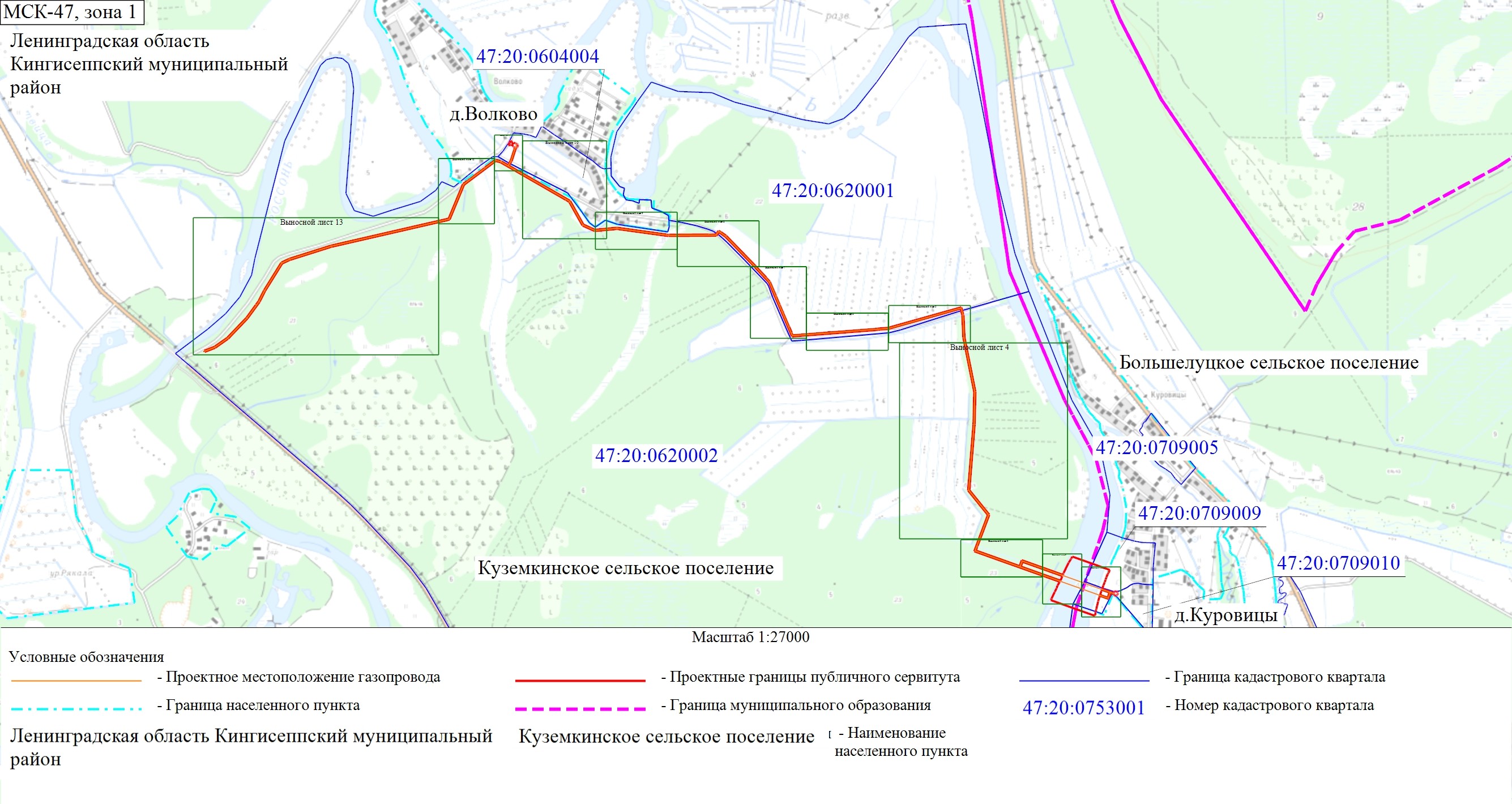 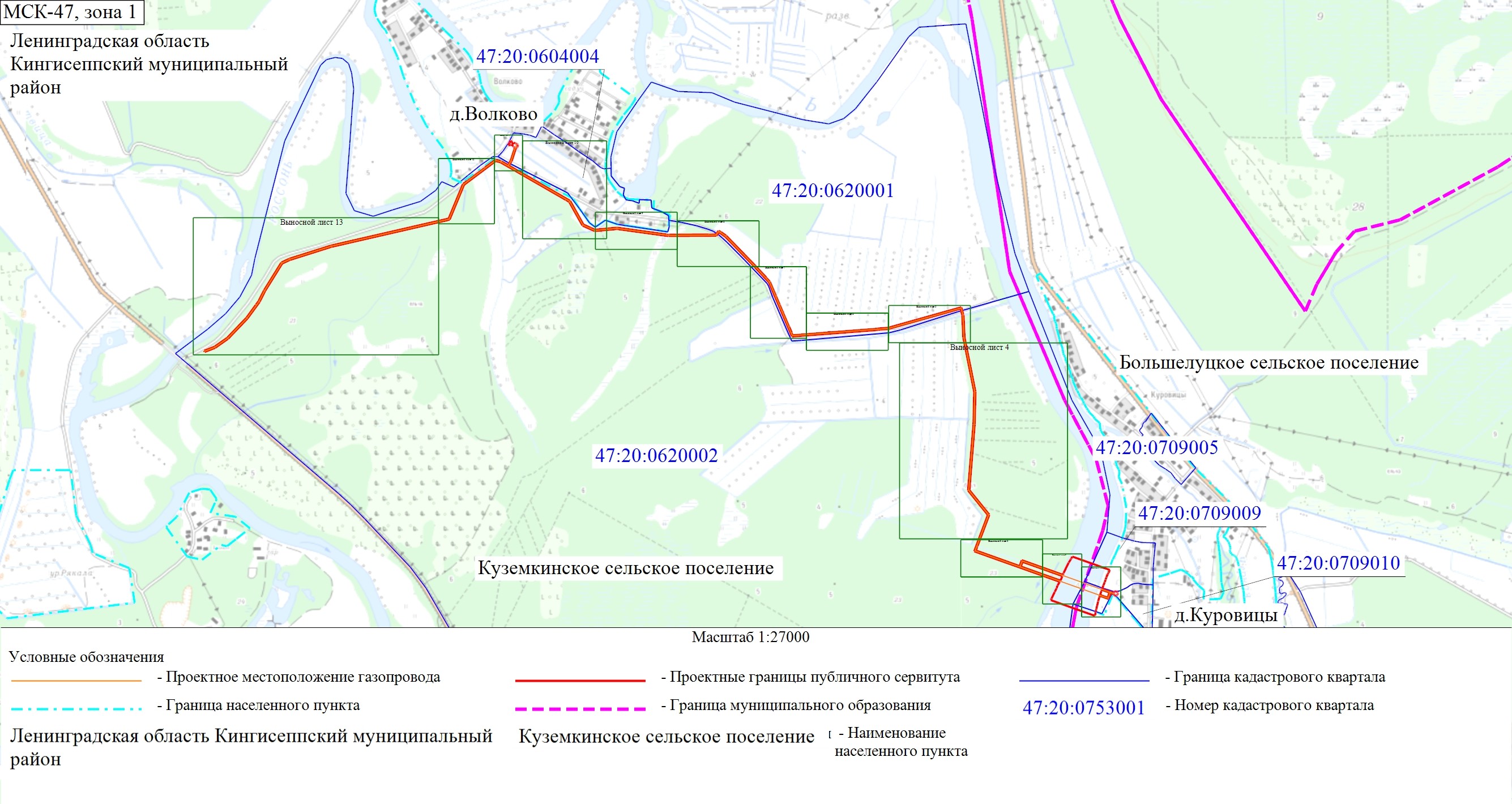 Схема расположения границ публичного сервитута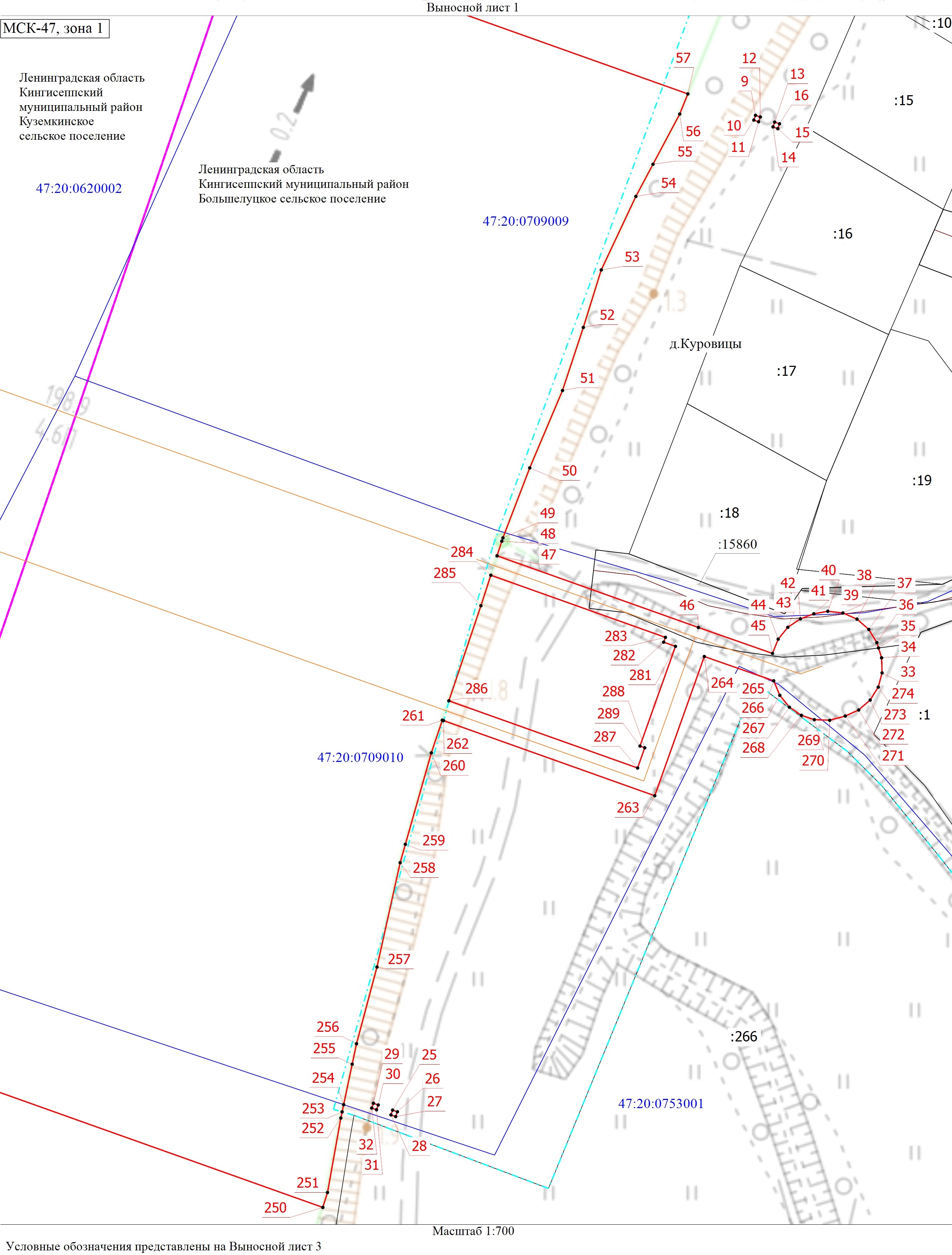 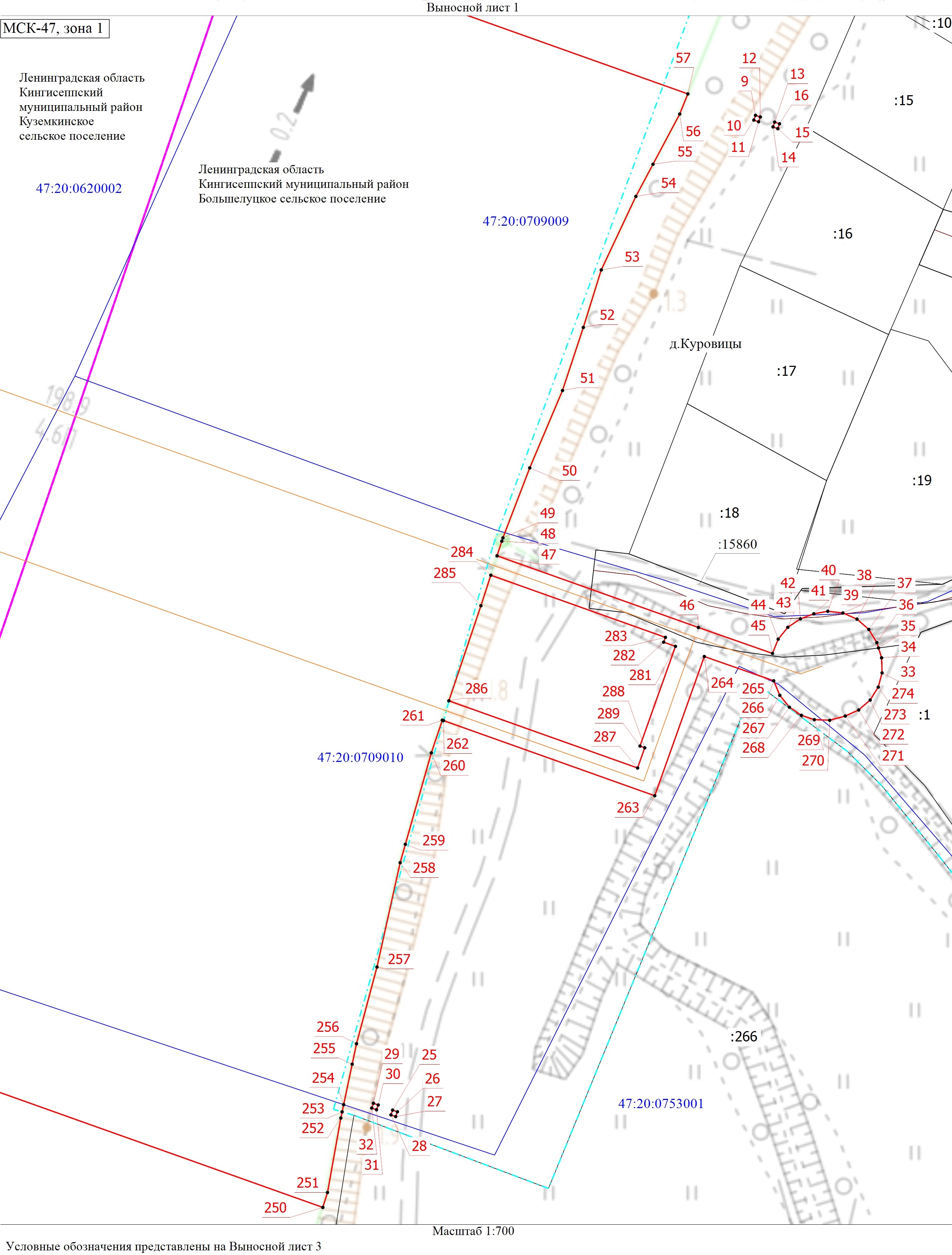 Схема расположения границ публичного сервитута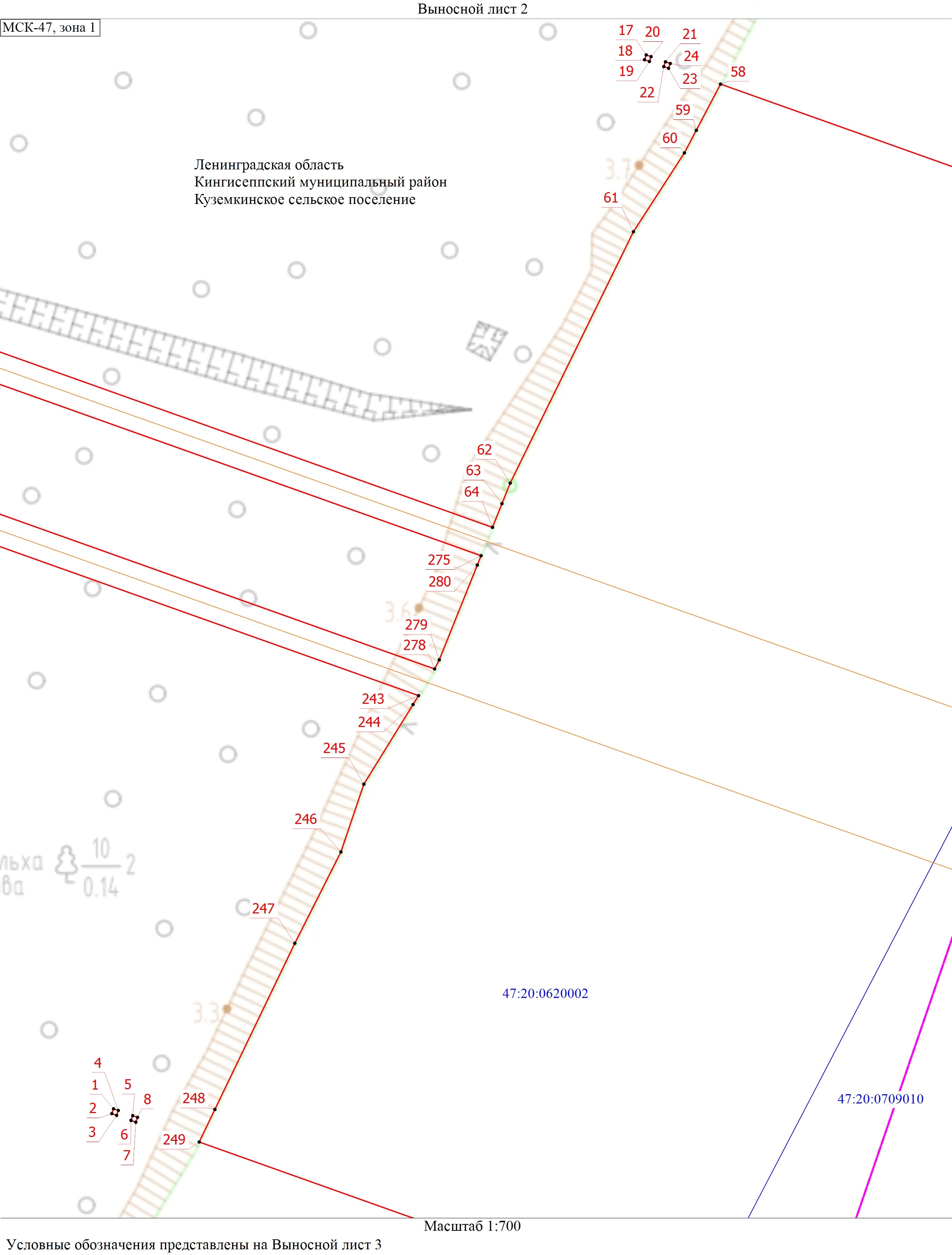 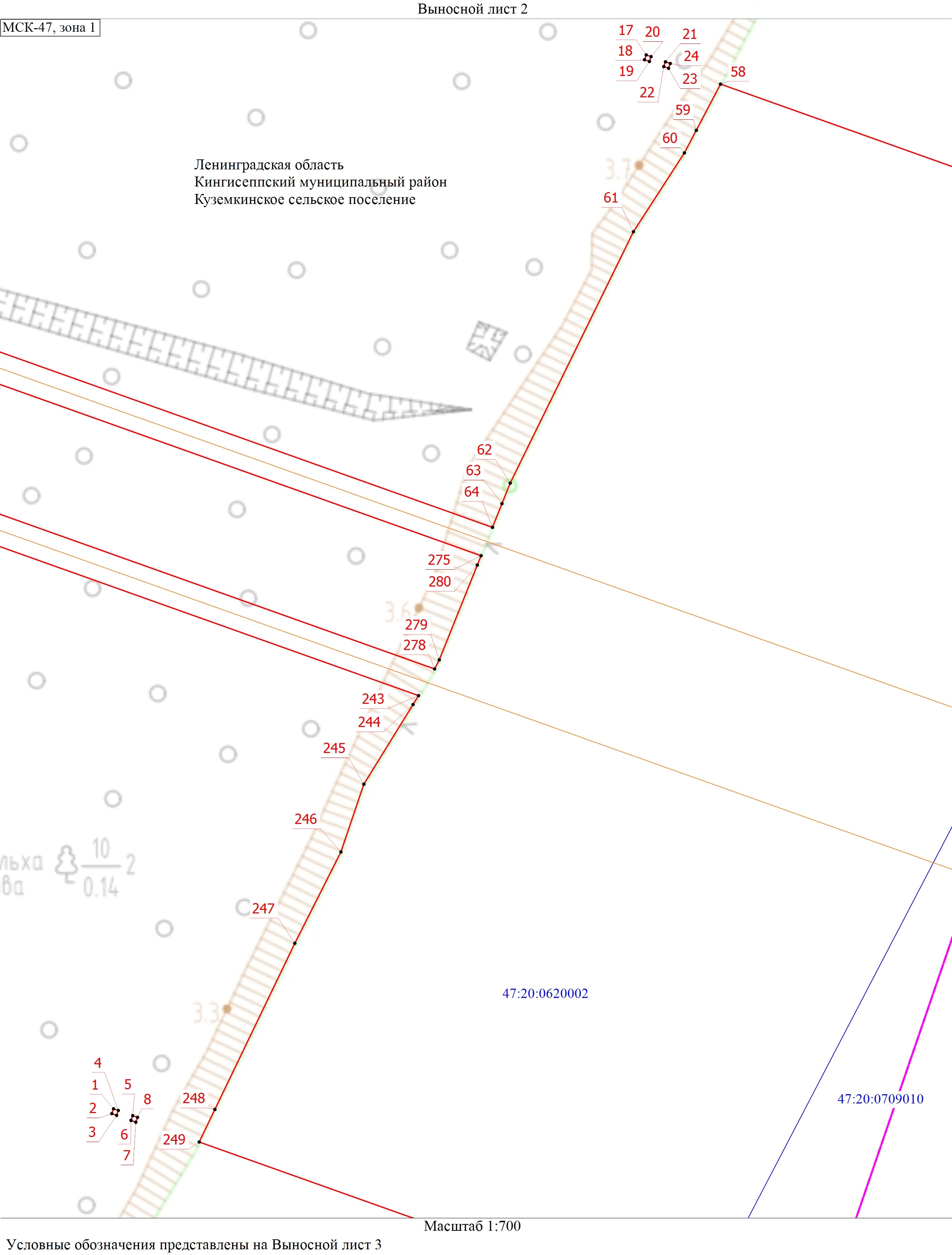 Схема расположения границ публичного сервитута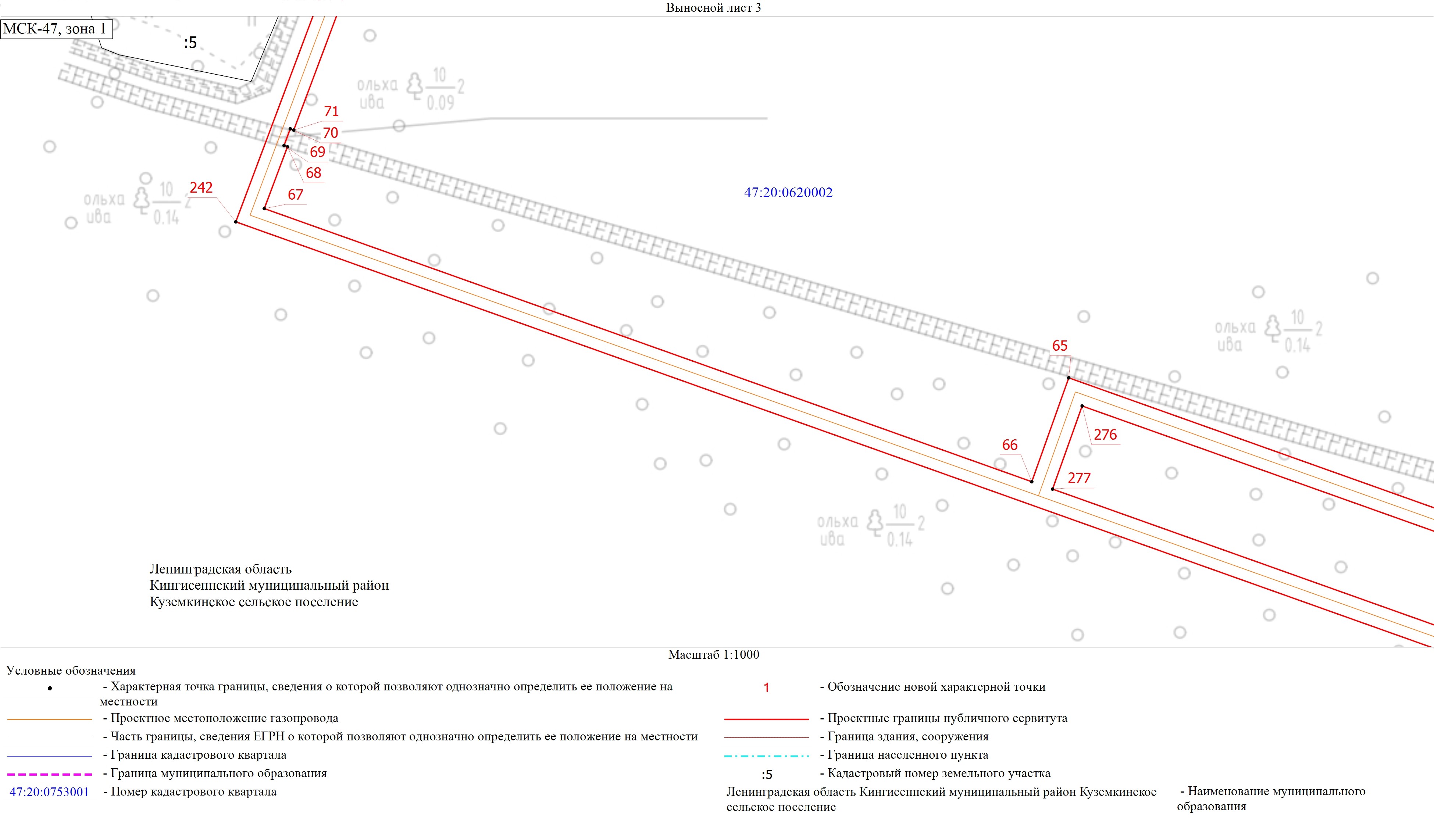 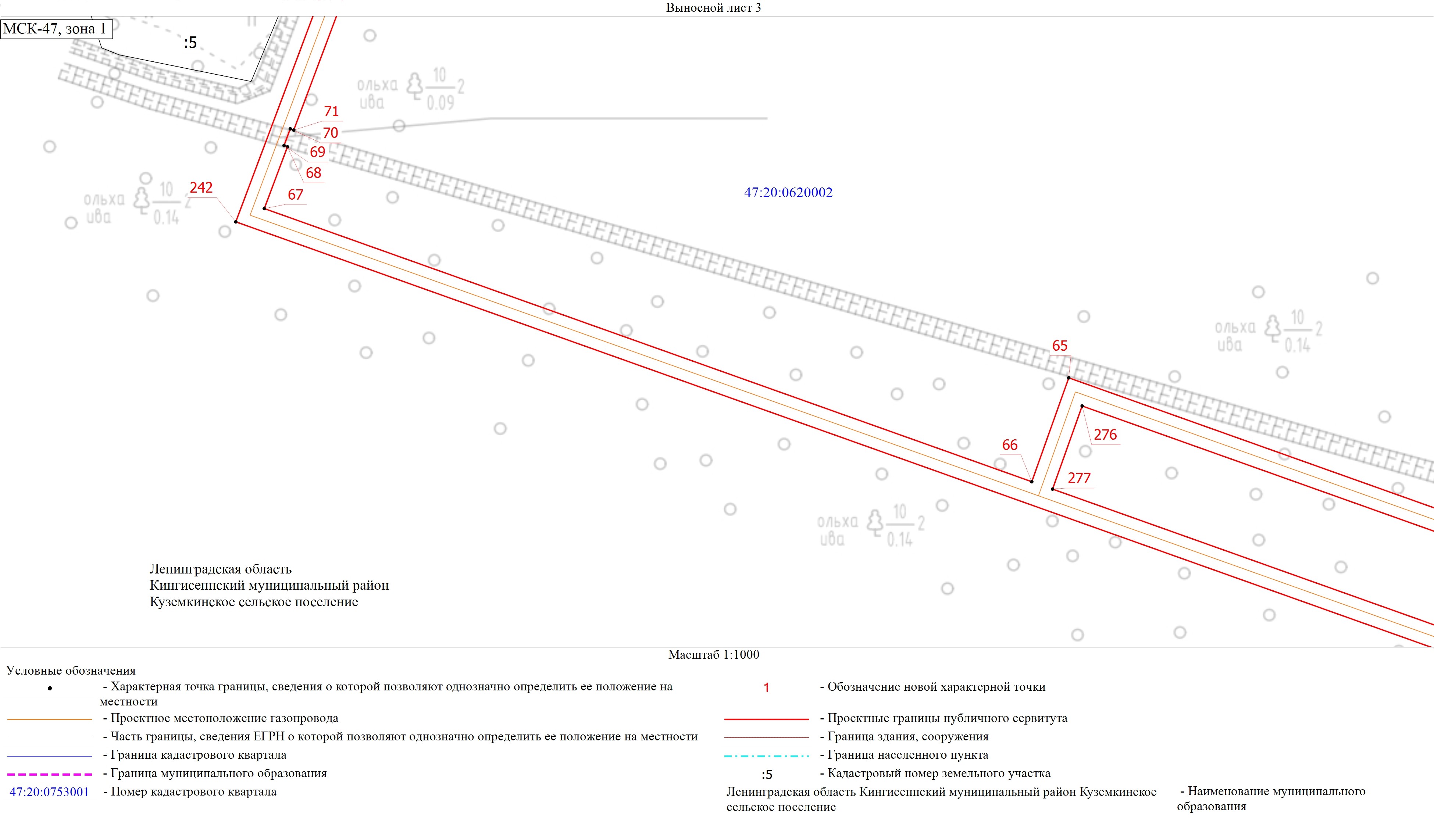 Схема расположения границ публичного сервитута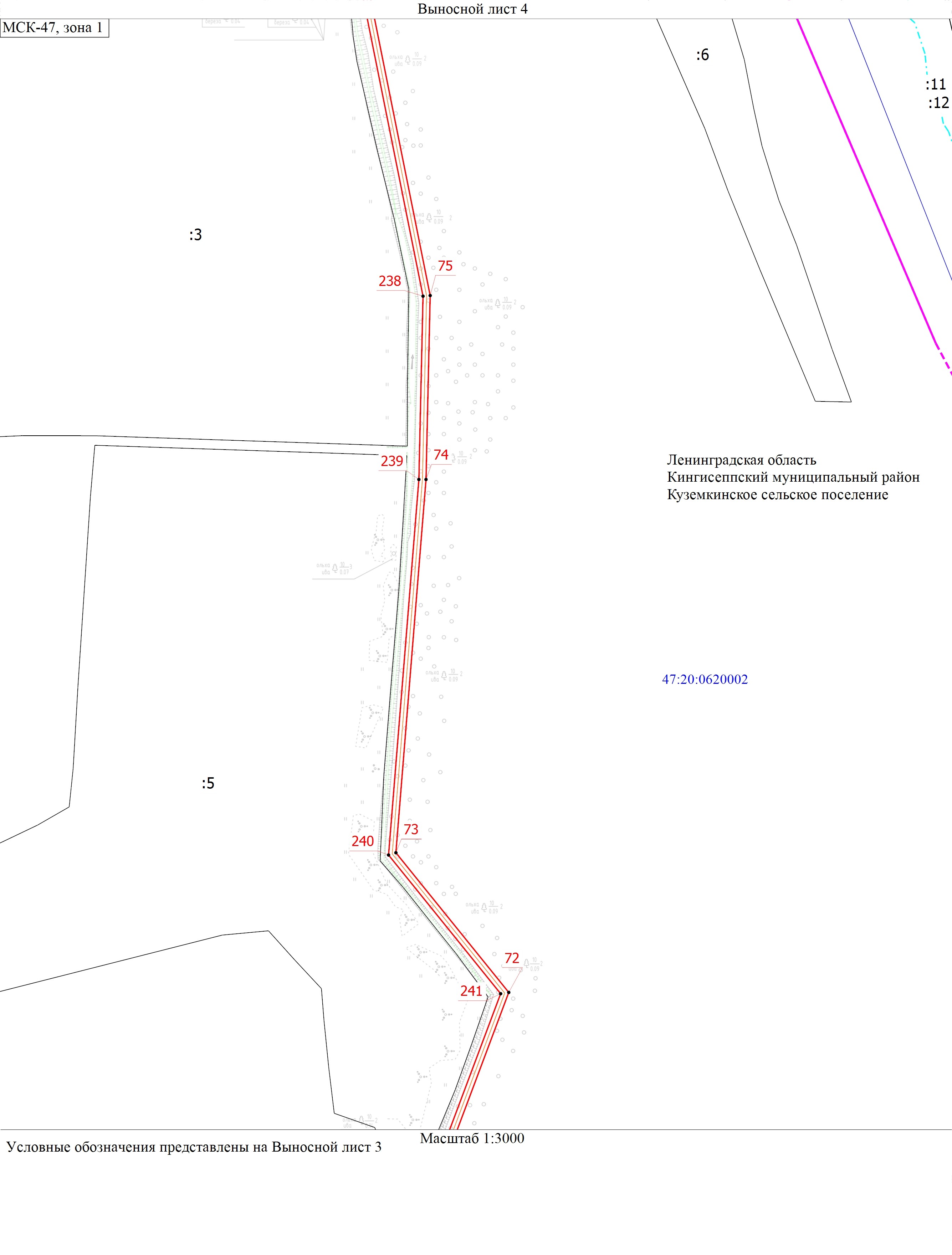 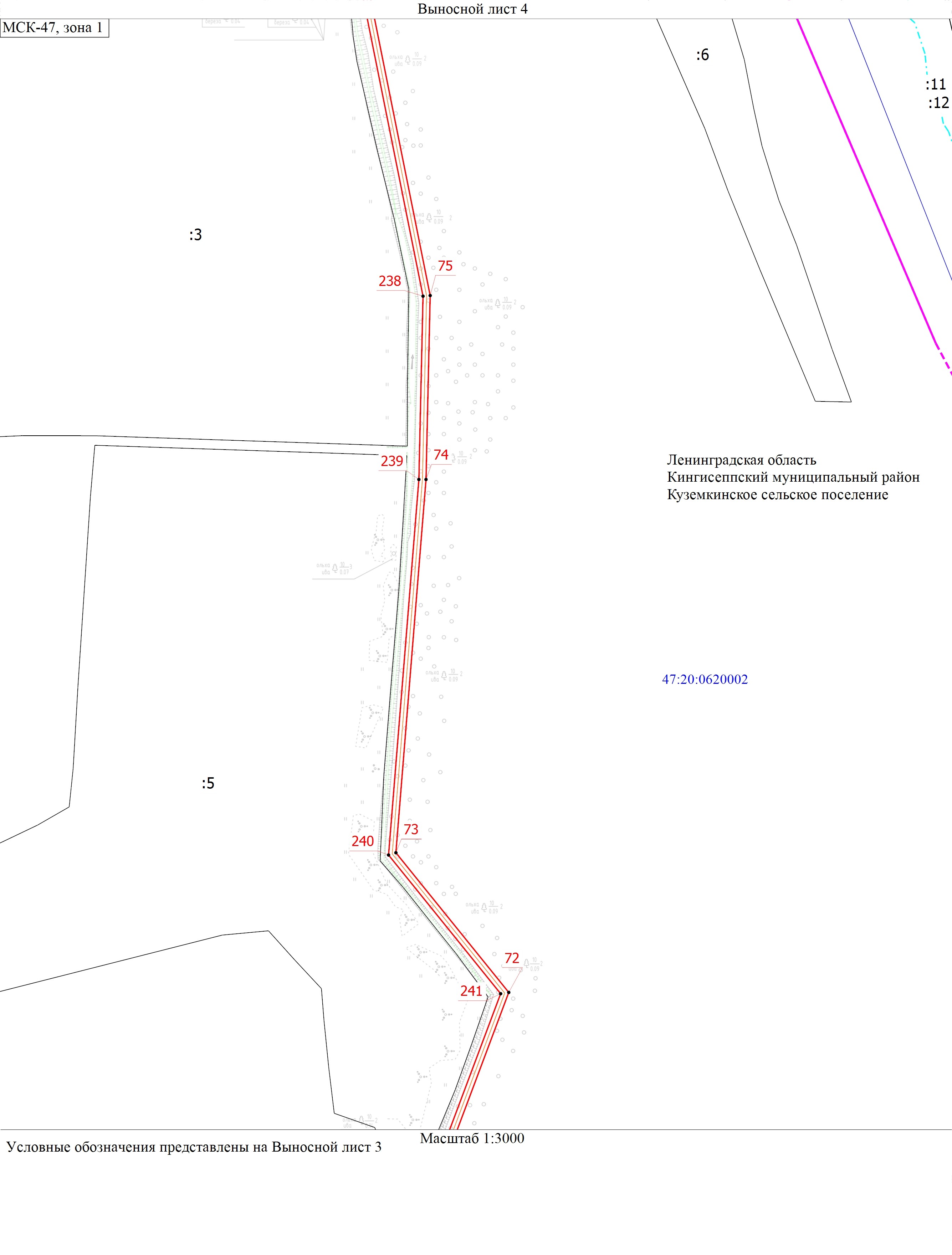 Схема расположения границ публичного сервитута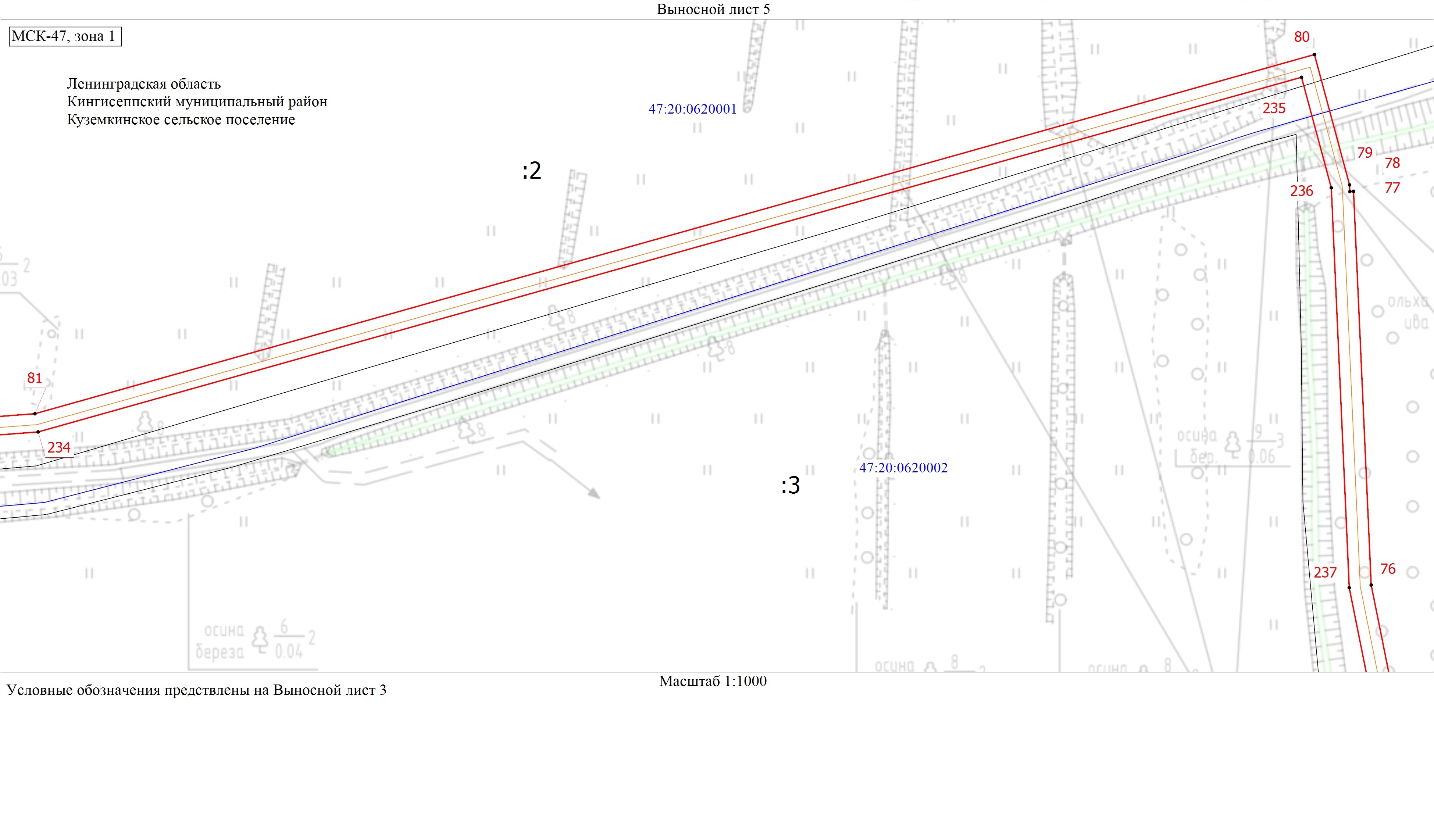 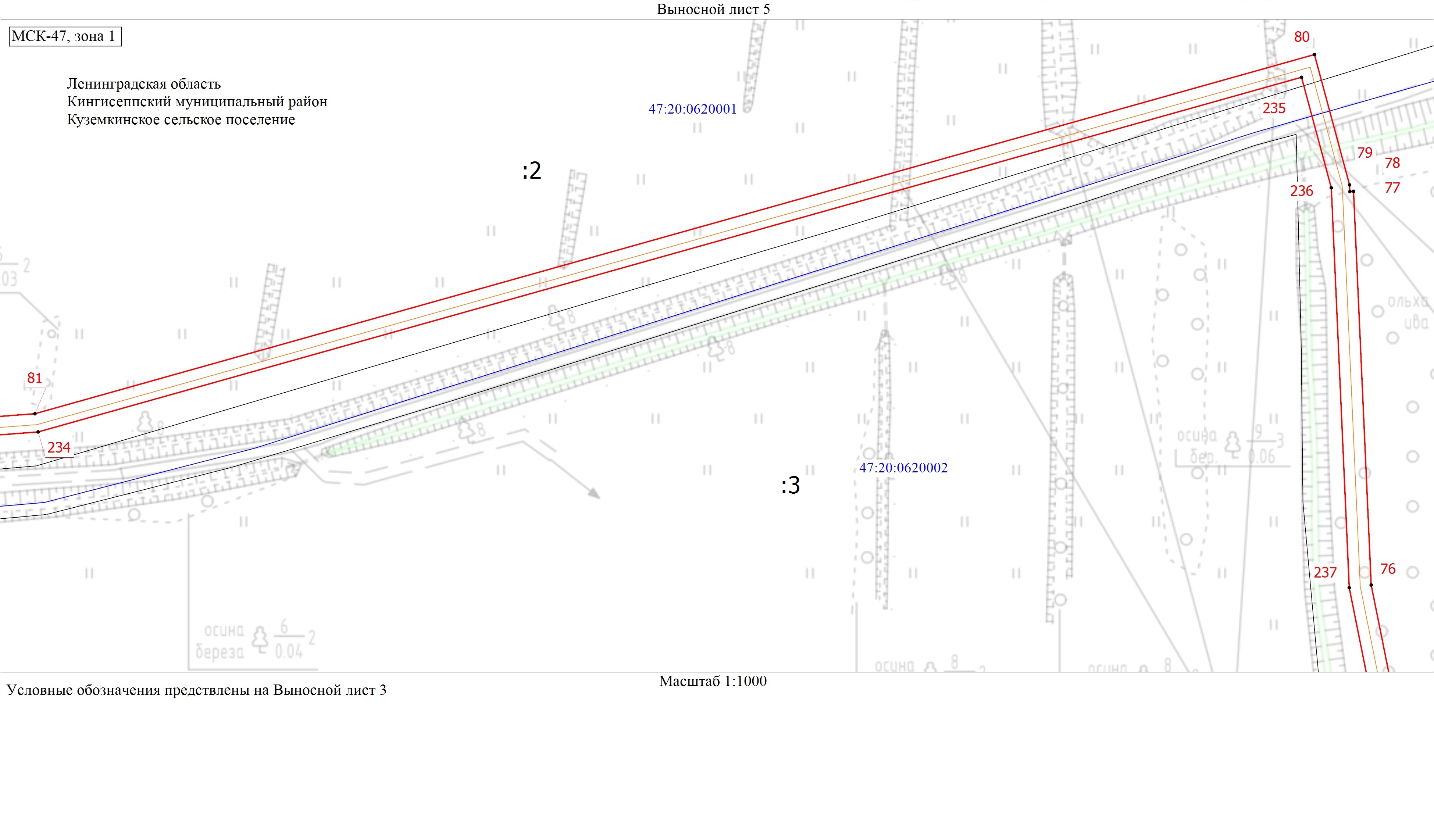 Схема расположения границ публичного сервитута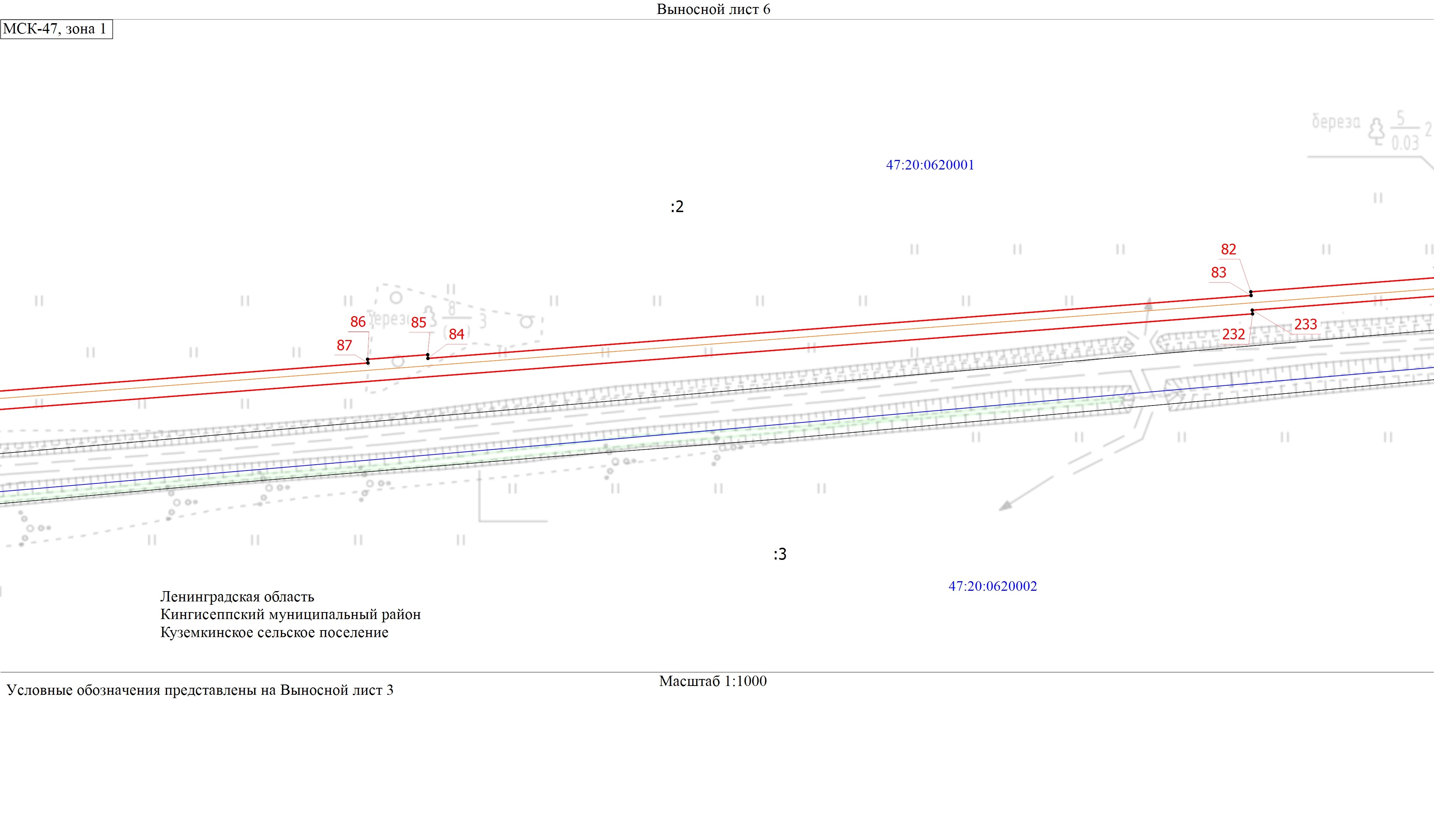 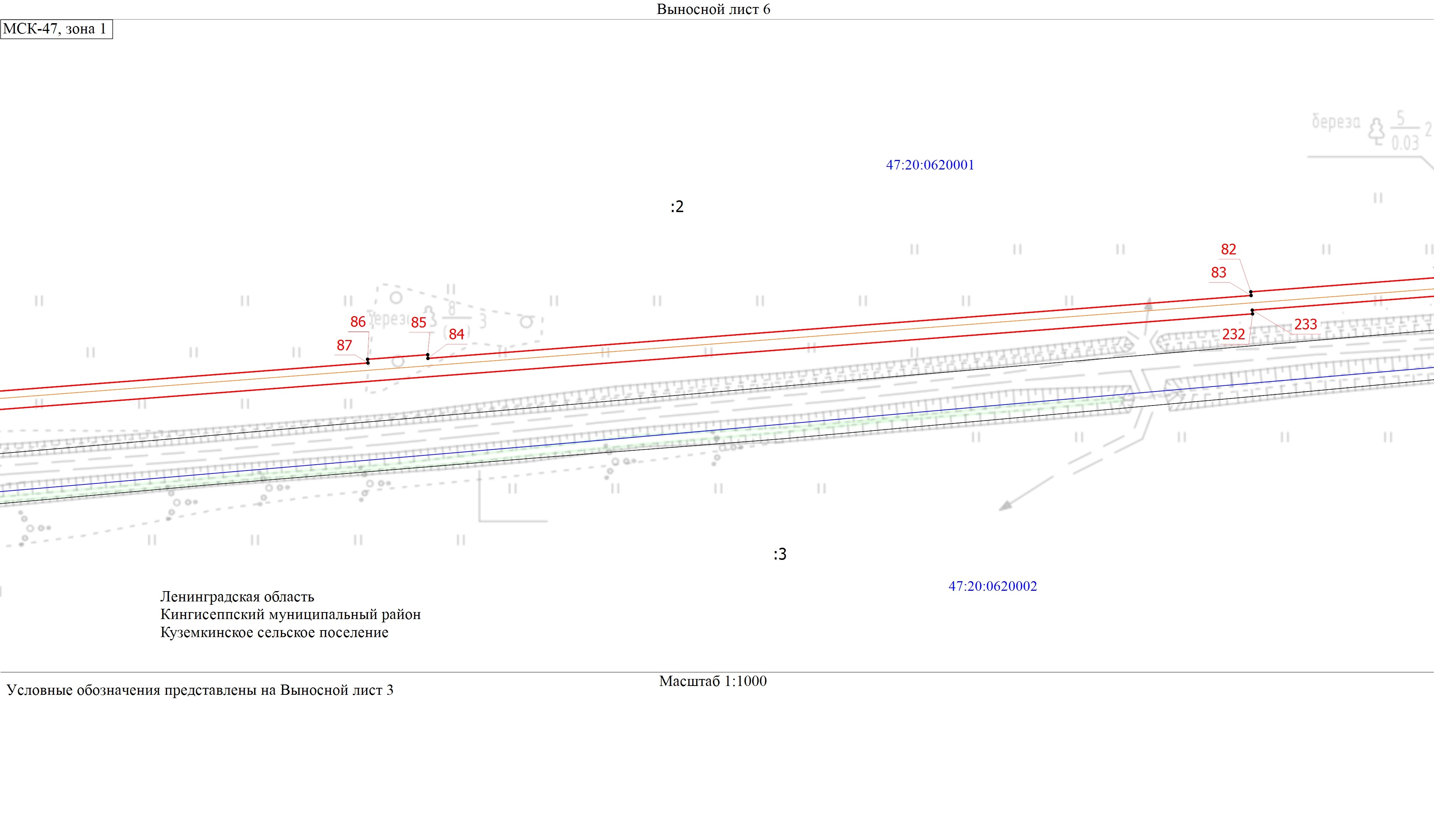 Схема расположения границ публичного сервитута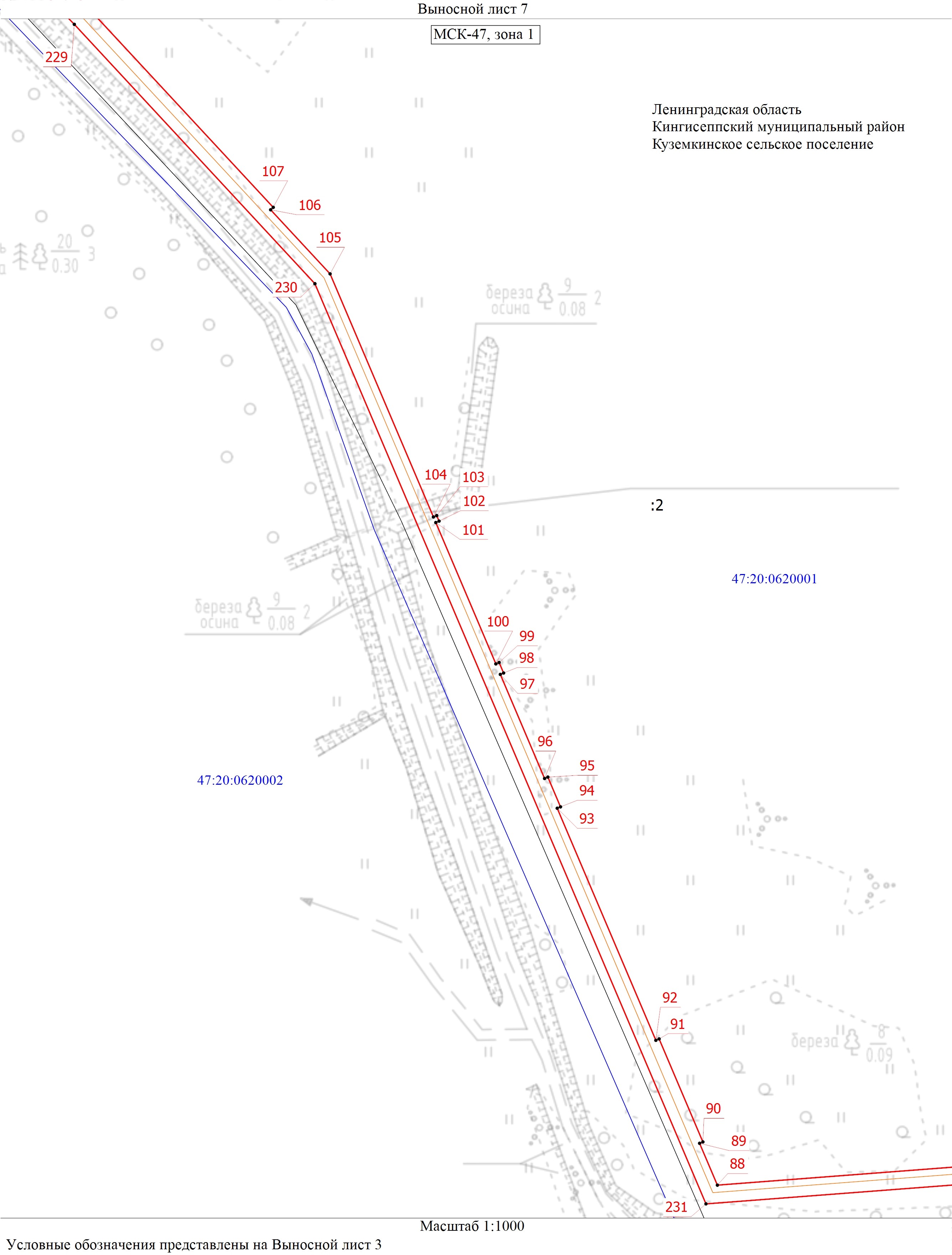 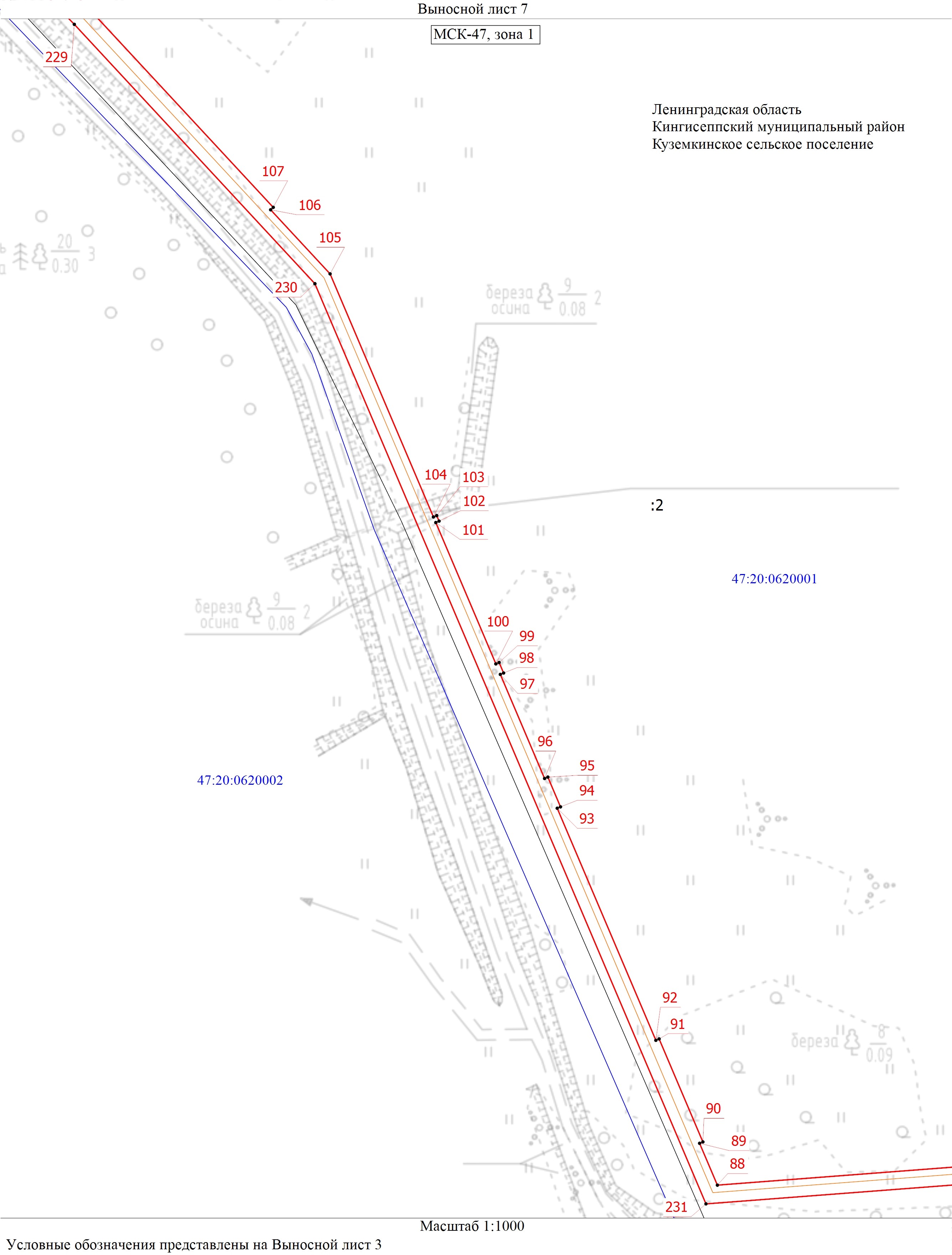 Схема расположения границ публичного сервитута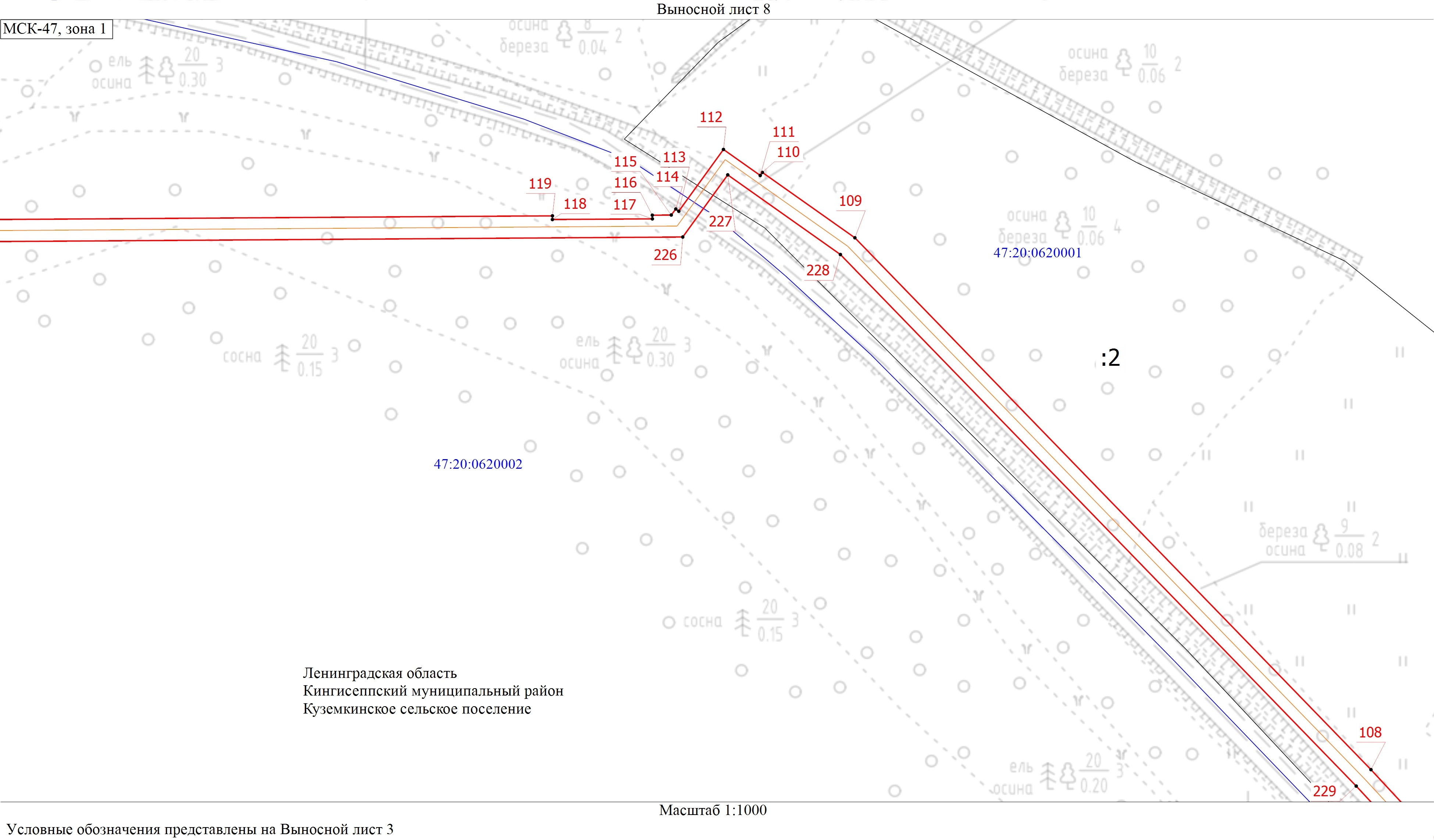 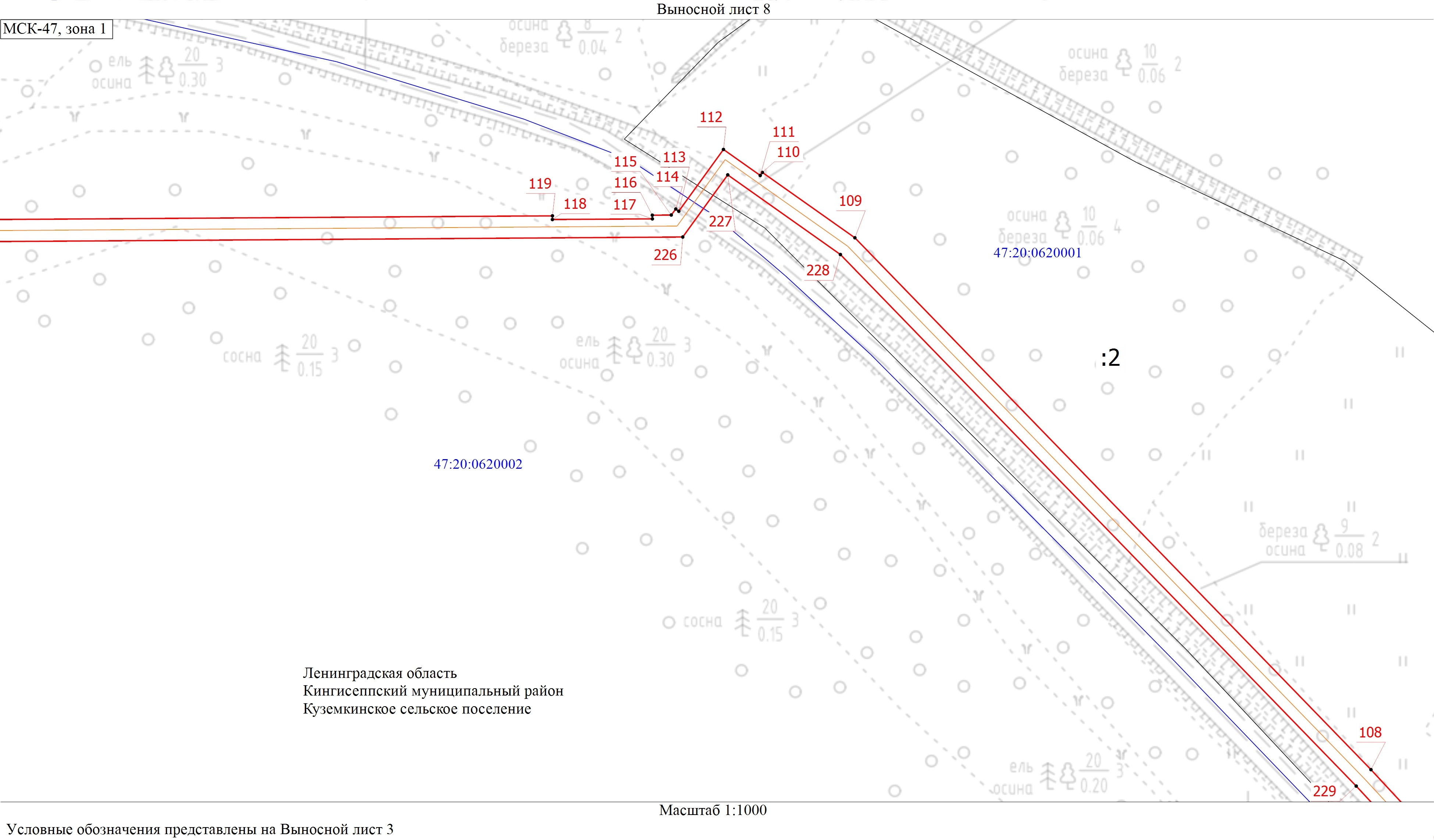 Схема расположения границ публичного сервитута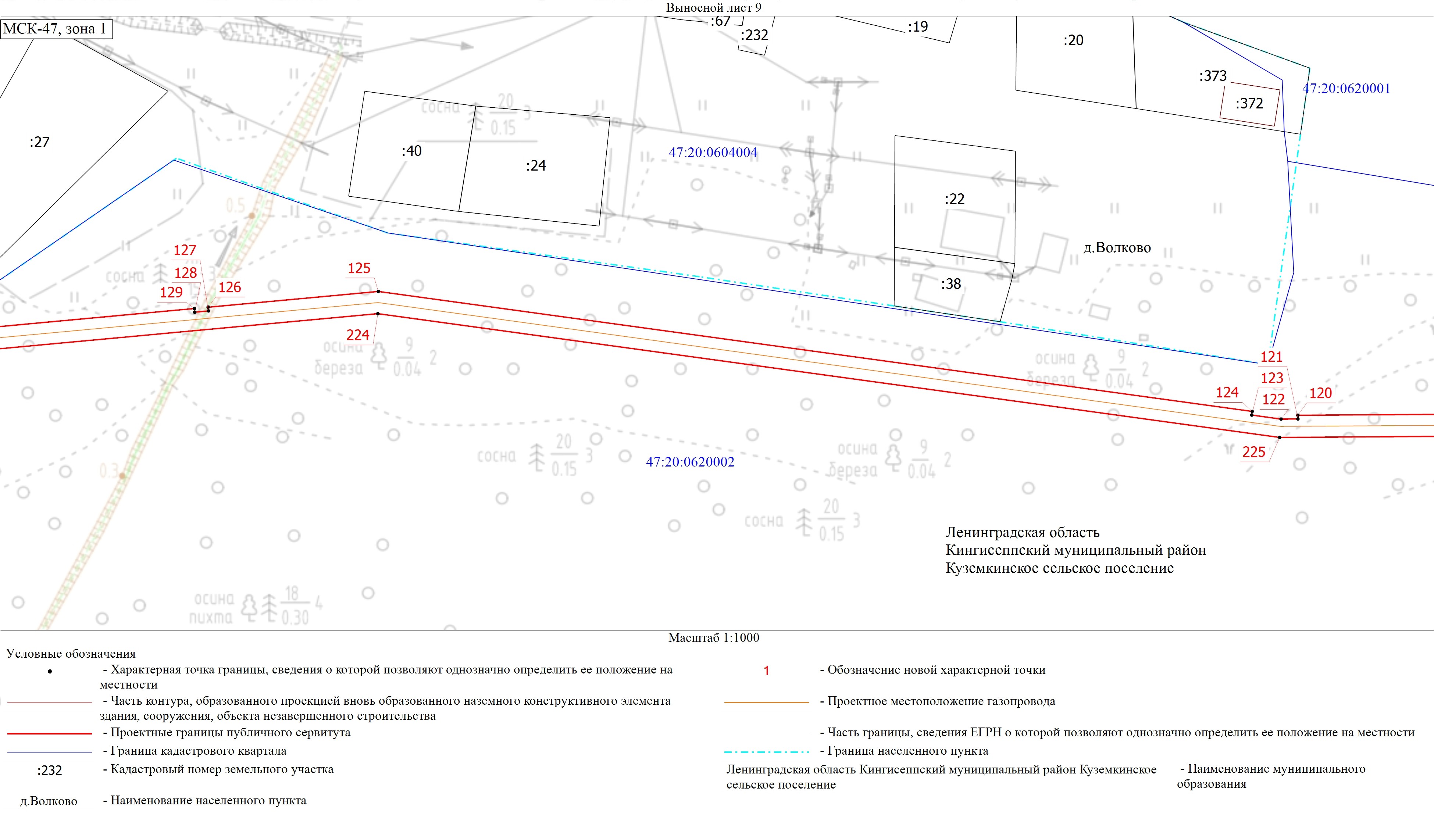 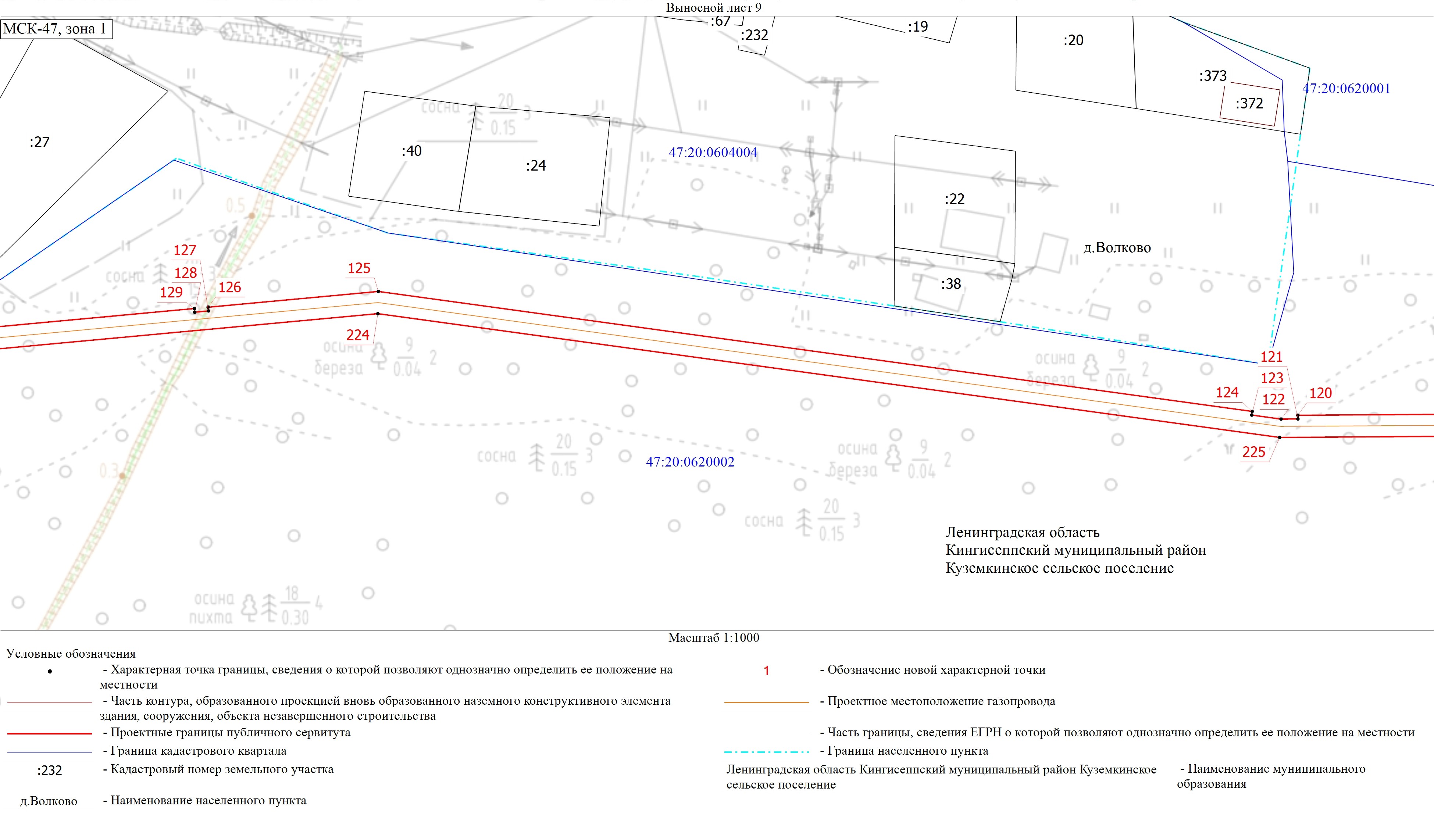 Схема расположения границ публичного сервитута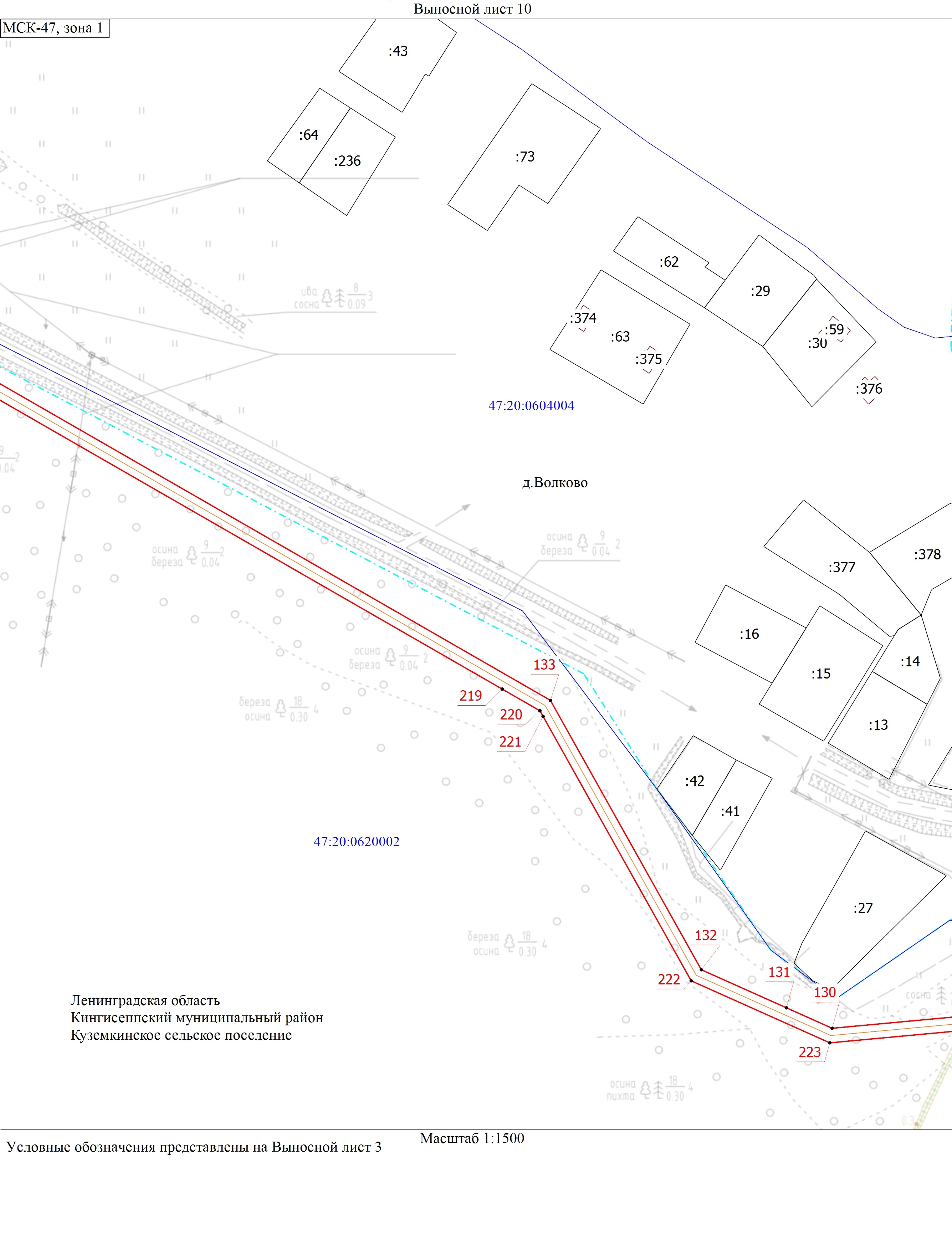 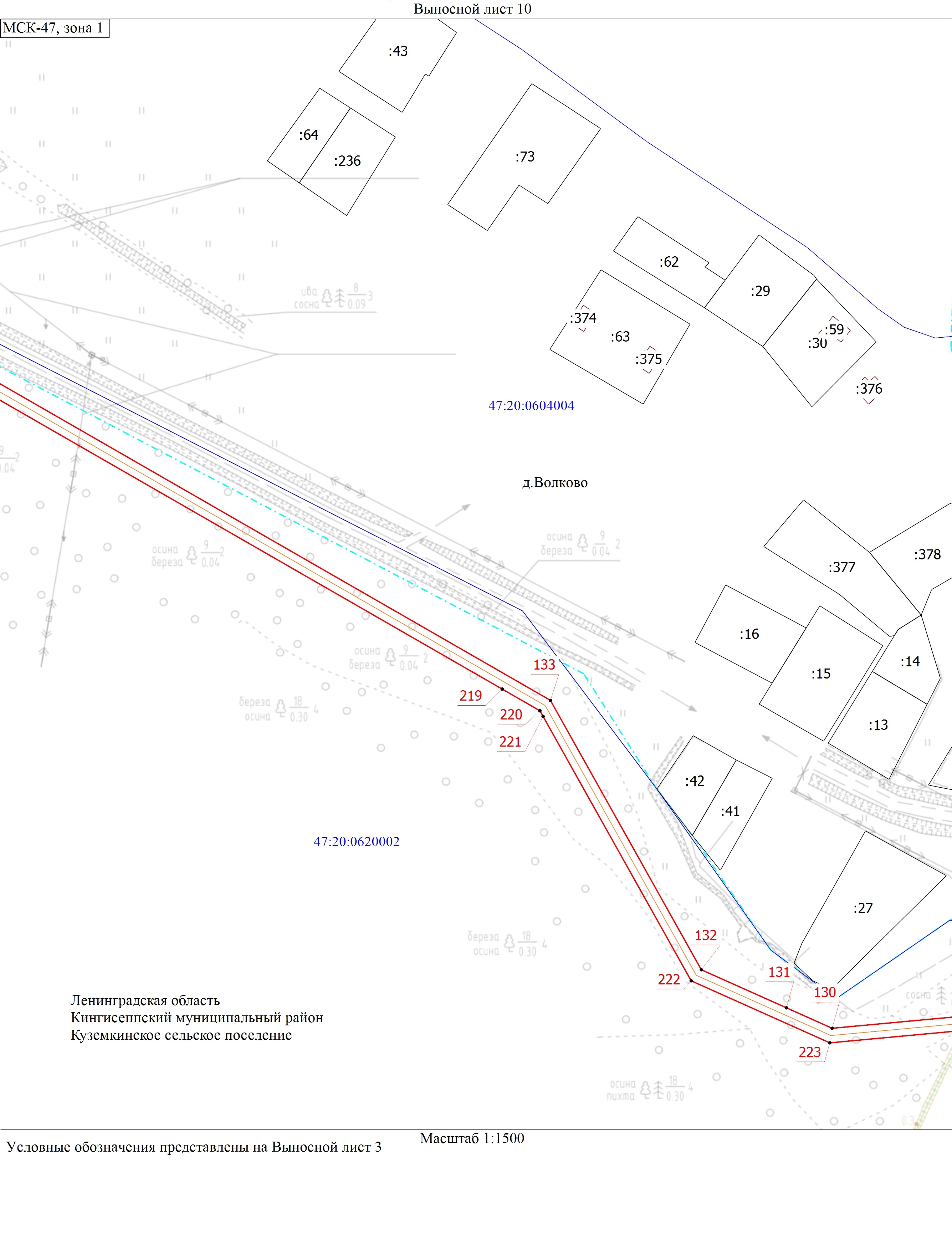 Схема расположения границ публичного сервитута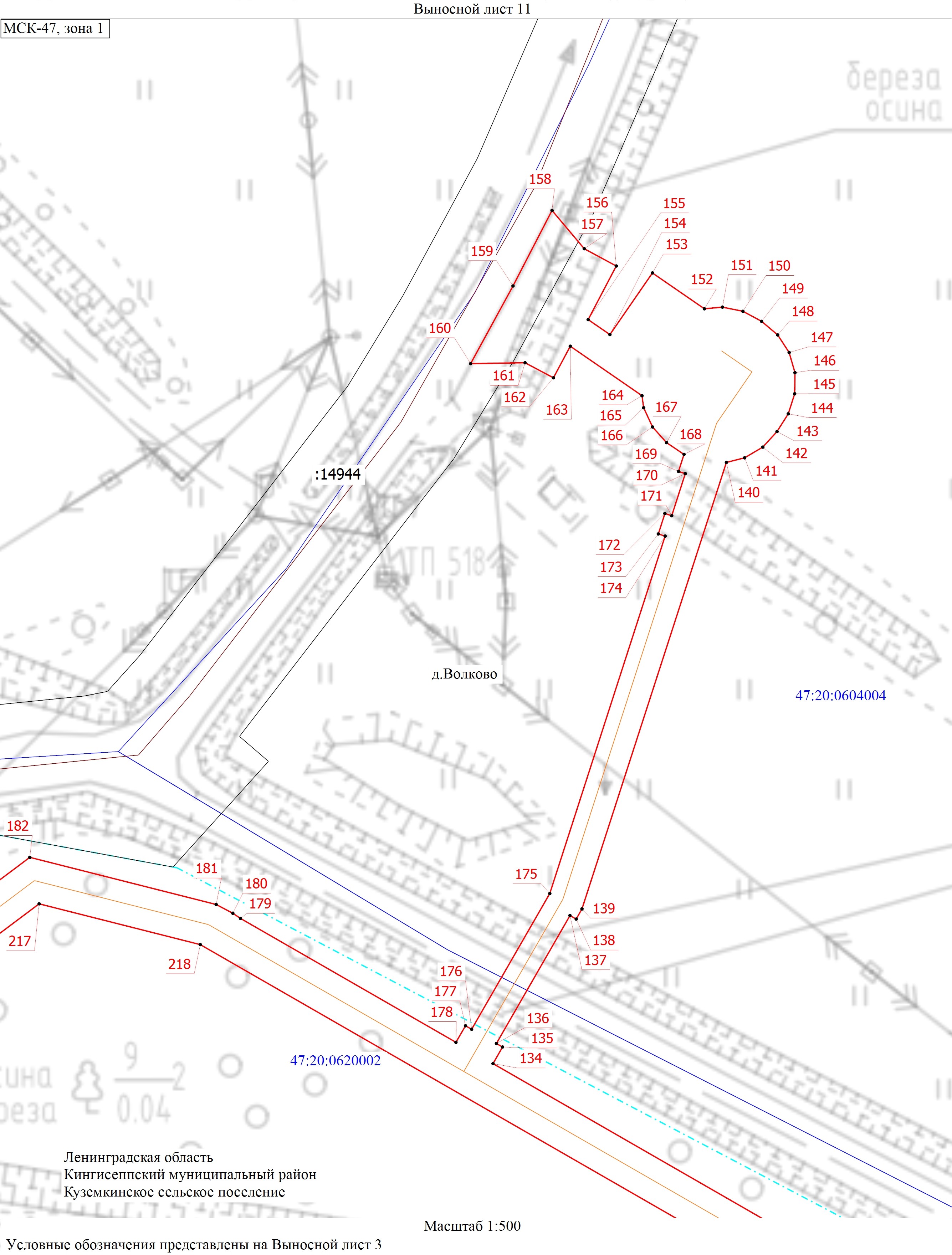 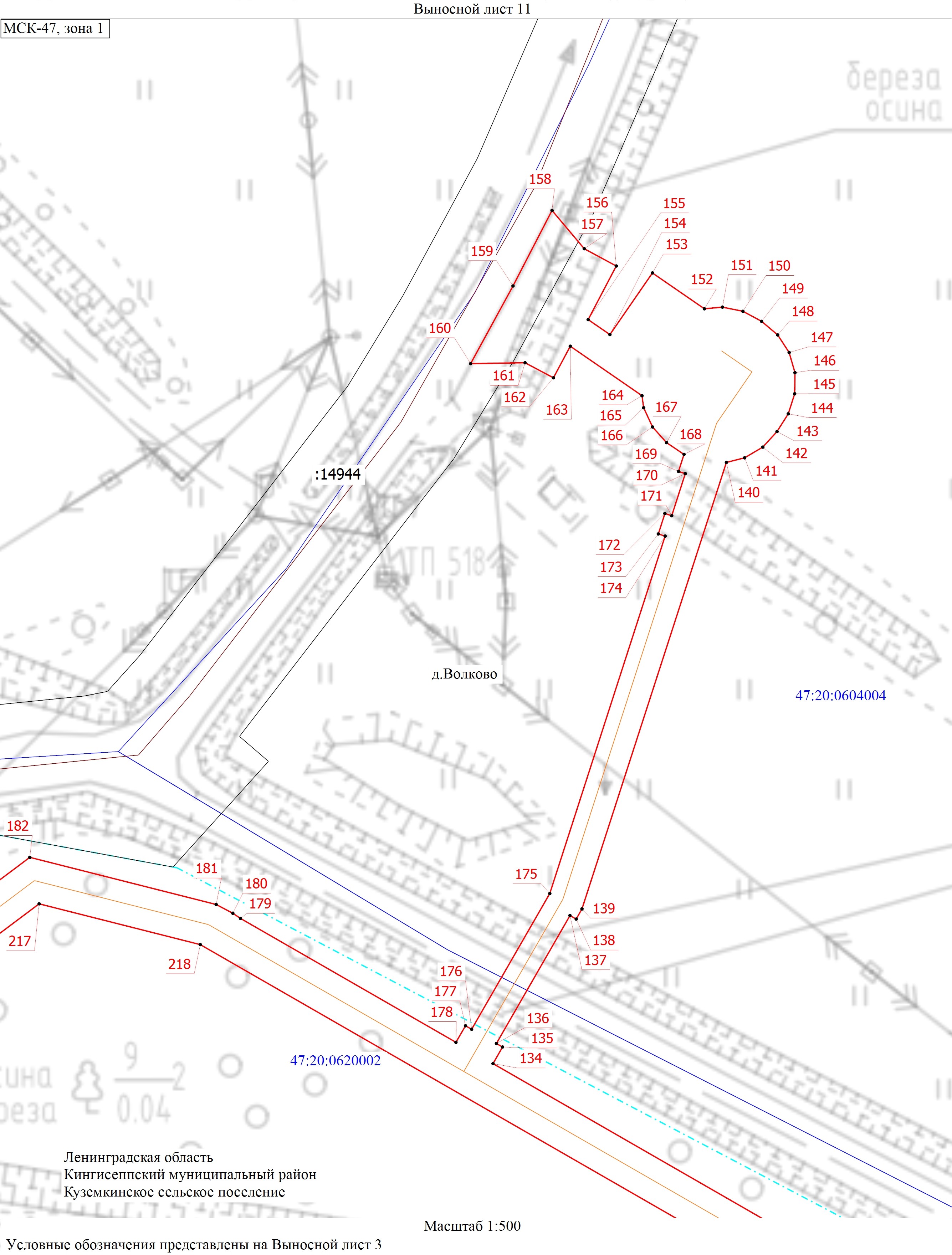 Схема расположения границ публичного сервитута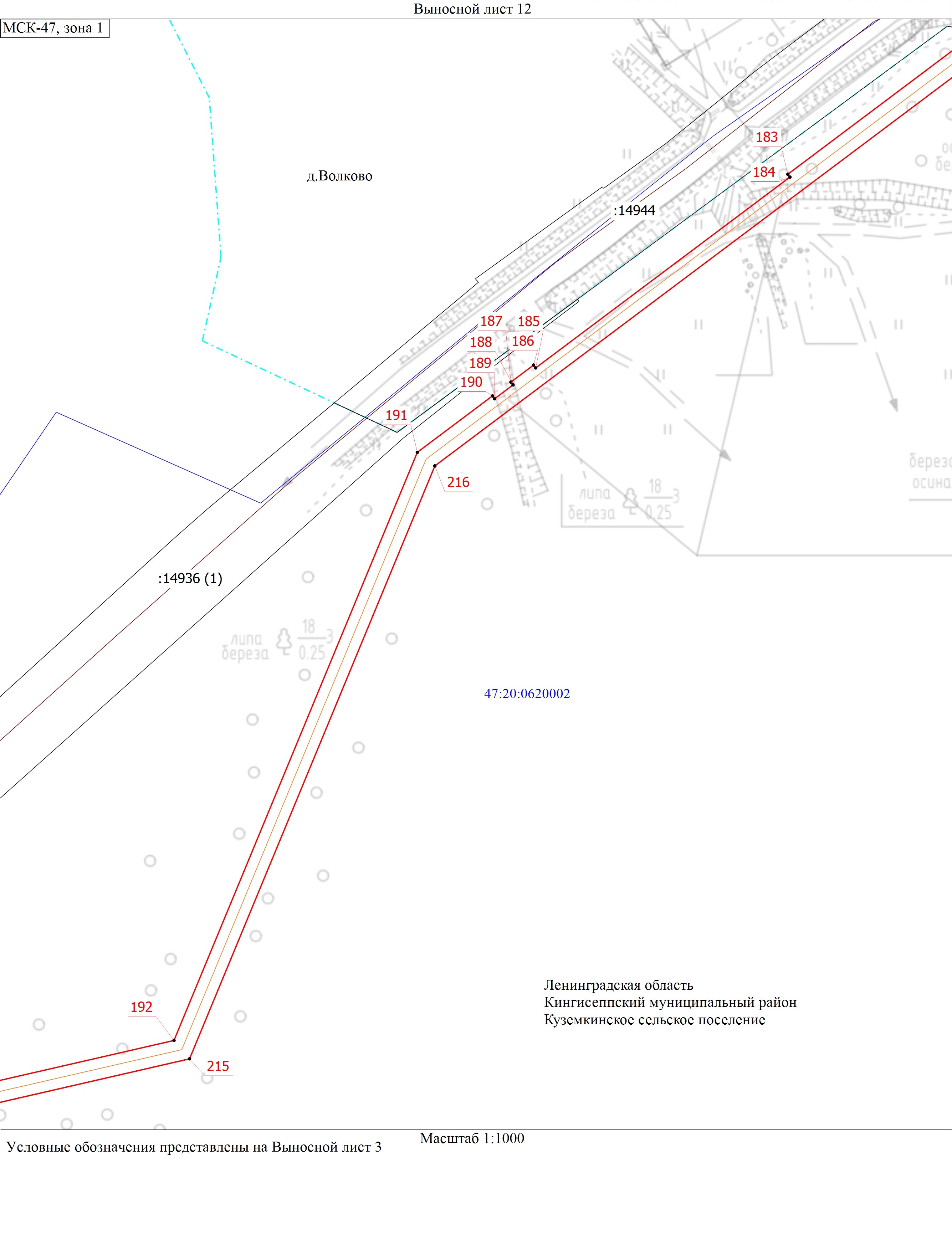 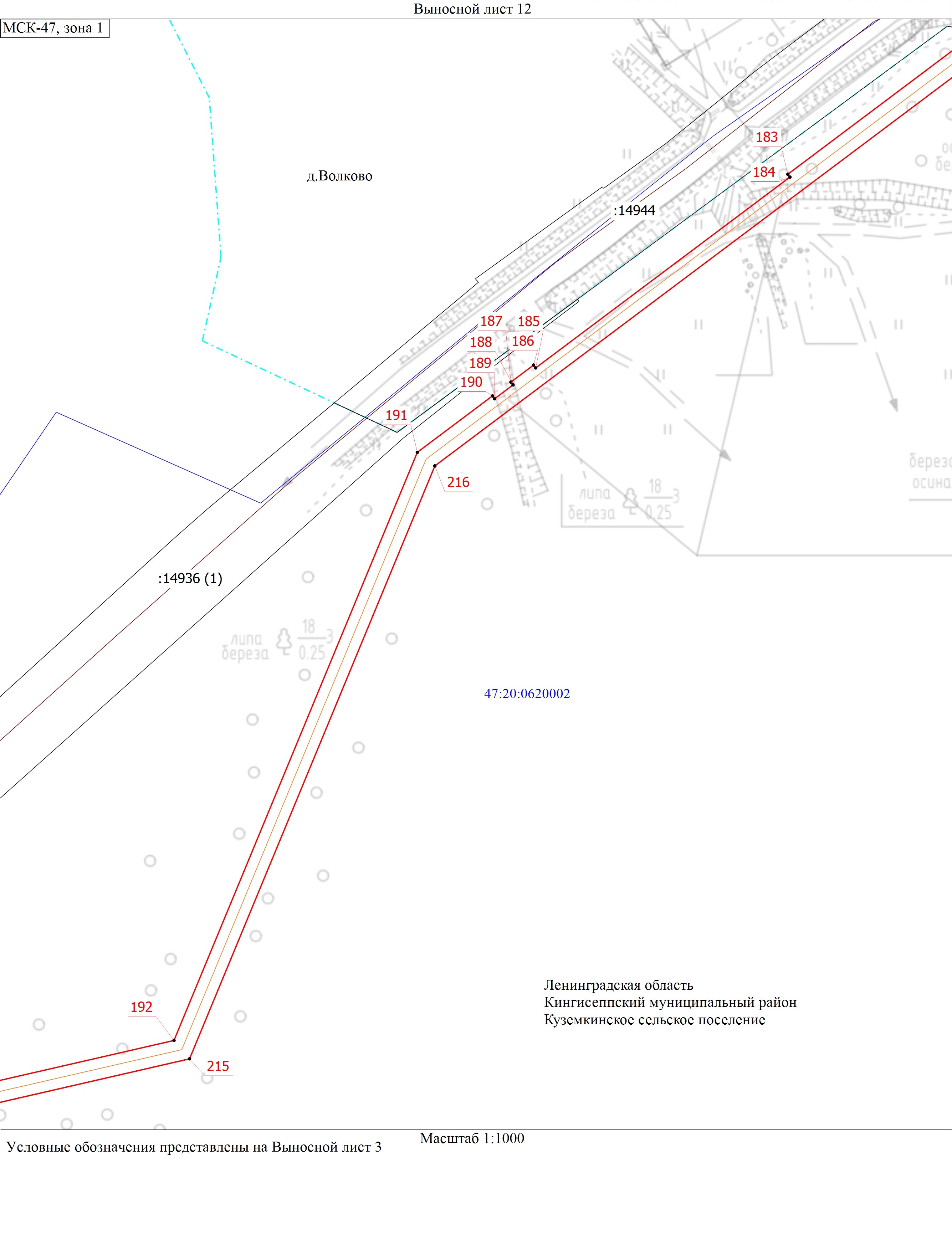 Схема расположения границ публичного сервитута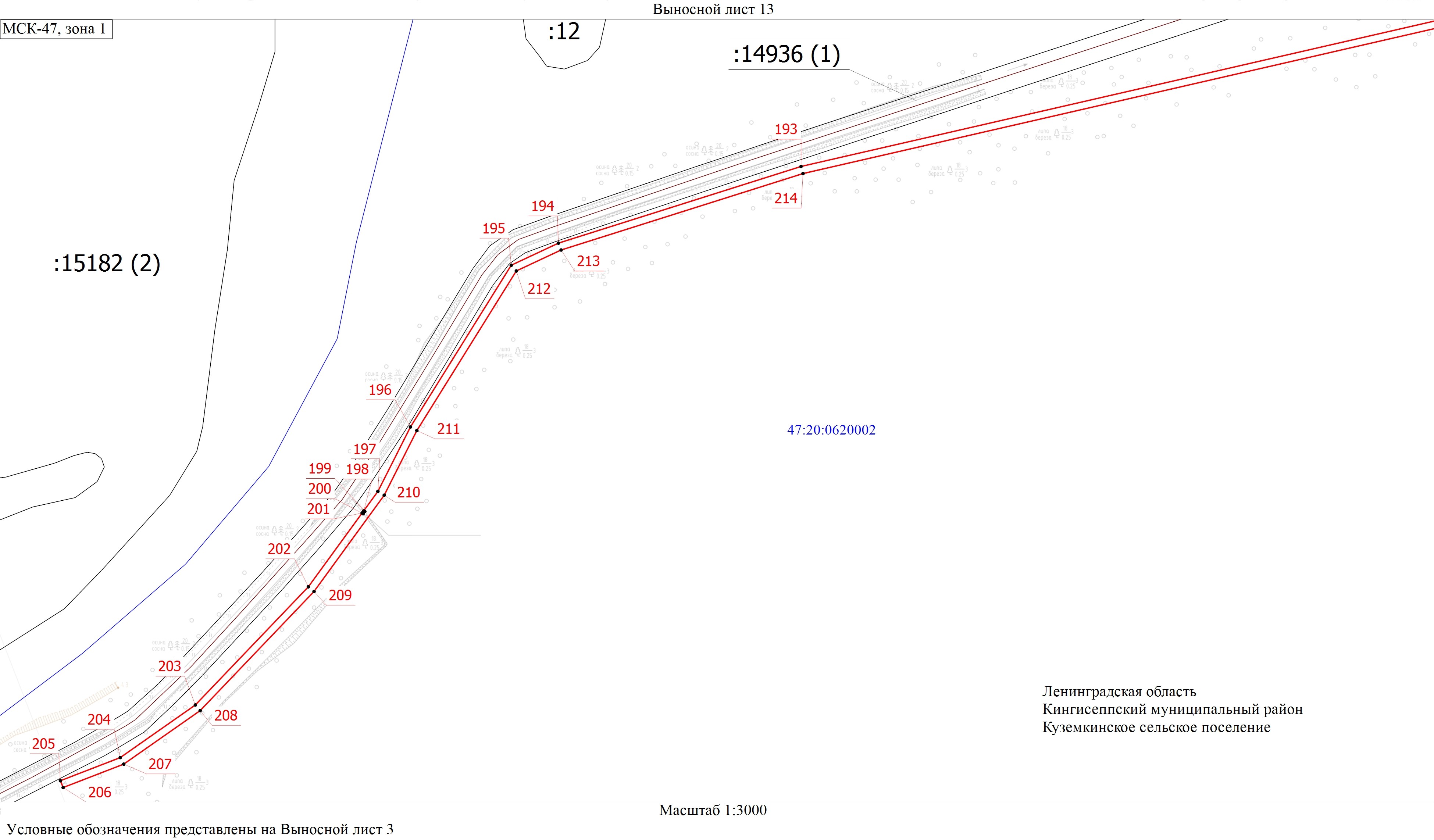 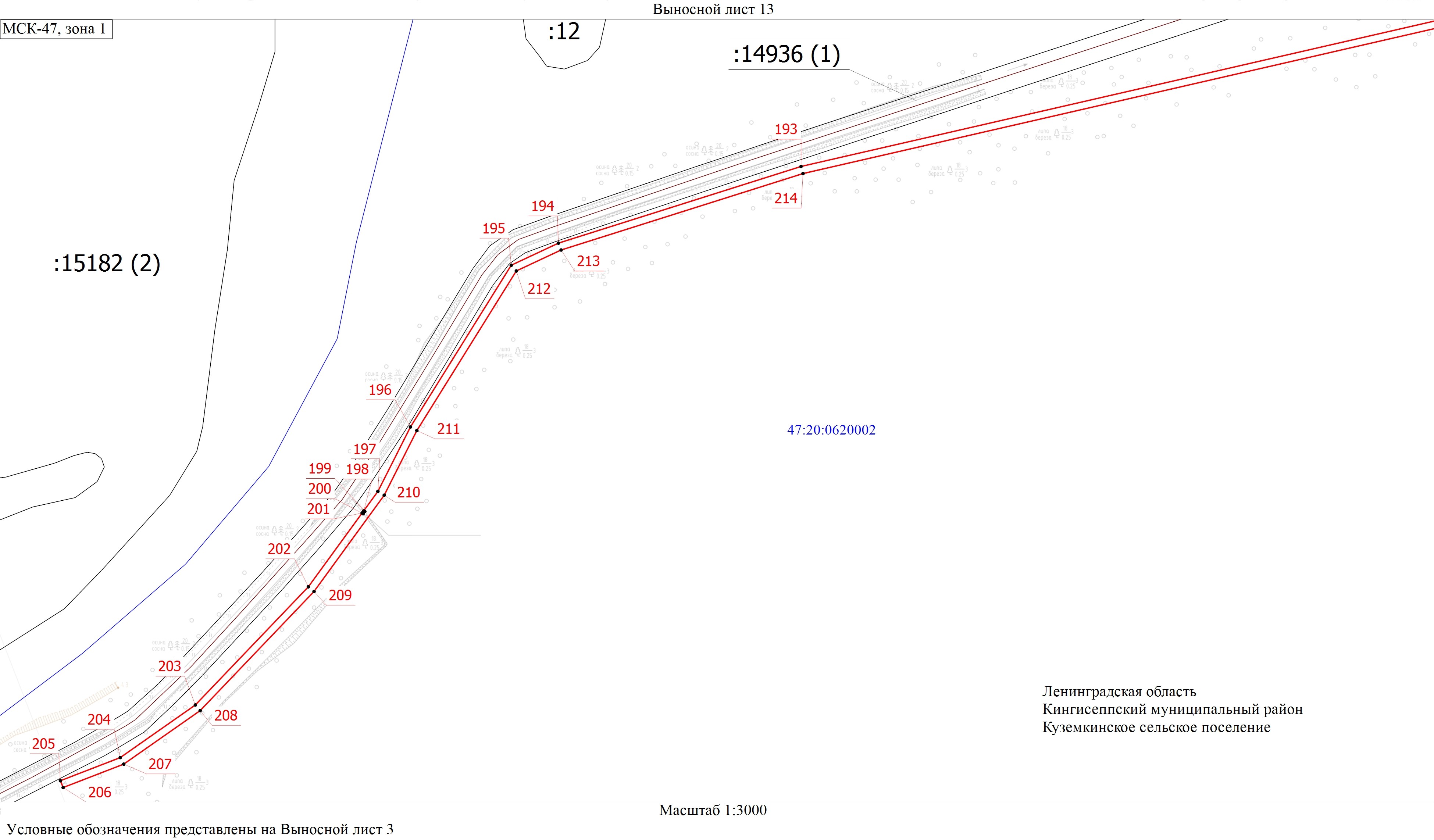 ОПИСАНИЕ МЕСТОПОЛОЖЕНИЯ ГРАНИЦПубличный сервитут в отношении земель и земельных участков в целях строительства, эксплуатации линейного объекта системы газоснабжения местного значения «Межпоселковый газопровод до д. Волково - д. Куровицы Кингисеппского района Ленинградской области (этап 2)»ОПИСАНИЕ МЕСТОПОЛОЖЕНИЯ ГРАНИЦПубличный сервитут в отношении земель и земельных участков в целях строительства, эксплуатации линейного объекта системы газоснабжения местного значения «Межпоселковый газопровод до д. Волково - д. Куровицы Кингисеппского района Ленинградской области (этап 2)»ОПИСАНИЕ МЕСТОПОЛОЖЕНИЯ ГРАНИЦПубличный сервитут в отношении земель и земельных участков в целях строительства, эксплуатации линейного объекта системы газоснабжения местного значения «Межпоселковый газопровод до д. Волково - д. Куровицы Кингисеппского района Ленинградской области (этап 2)»(наименование объекта, местоположение границ которого описано (далее - объект))(наименование объекта, местоположение границ которого описано (далее - объект))(наименование объекта, местоположение границ которого описано (далее - объект))Раздел 1Раздел 1Раздел 1Сведения об объектеСведения об объектеСведения об объекте№ п/пХарактеристики объектаОписание характеристик1231.Местоположение объектаЛенинградская область, Кингисеппский муниципаль- ный район, Куземкинское сельское поселение, Большелуцкое сельское поселение2.Площадь объекта +/- величинапогрешности определения площади (Р +/- Дельта Р)85180 +/- 102 м²3.Иные характеристики объектаПубличный сервитут в отношении земель и земельных участков в целях строительства, эксплуатации линейного объекта системы газоснабжения местного значения «Межпоселковый газопровод до д. Волково - д. Куровицы Кингисеппского района Ленинградской области (этап 2)» сроком на 49 лет; в пользу ООО «Газпром газификация» (ИНН- 7813655197, ОГРН – 1217800107744, юридический адрес и фактический адрес: 194044, Санкт- Петербург, вн. тер. г. Муниципальный округ Сампсониевское, пр-кт Большой Сампсониевский, д. 60, литера А,тел. +7(812) 613-33-00, электронная почта info@eoggazprom.ru)Раздел 2Раздел 2Раздел 2Раздел 2Раздел 2Раздел 2Сведения о местоположении границ объектаСведения о местоположении границ объектаСведения о местоположении границ объектаСведения о местоположении границ объектаСведения о местоположении границ объектаСведения о местоположении границ объекта1. Система координат МСК-47, зона 11. Система координат МСК-47, зона 11. Система координат МСК-47, зона 11. Система координат МСК-47, зона 11. Система координат МСК-47, зона 11. Система координат МСК-47, зона 12. Сведения о характерных точках границ объекта2. Сведения о характерных точках границ объекта2. Сведения о характерных точках границ объекта2. Сведения о характерных точках границ объекта2. Сведения о характерных точках границ объекта2. Сведения о характерных точках границ объектаОбозначение характерных точек границКоординаты, мКоординаты, мМетод определения координат характерной точкиСредняя квадратическая погрешность положения характерной точки (Мt), мОписание обозначения точки на местности (при наличии)Обозначение характерных точек границXYМетод определения координат характерной точкиСредняя квадратическая погрешность положения характерной точки (Мt), мОписание обозначения точки на местности (при наличии)1234561389612.701267380.12Геодезический метод0.10Закрепление отсутствует2389611.761267379.78Геодезический метод0.10Закрепление отсутствует3389611.421267380.72Геодезический метод0.10Закрепление отсутствует4389612.371267381.06Геодезический метод0.10Закрепление отсутствует1389612.701267380.12Геодезический метод0.10Закрепление отсутствует5389611.361267383.89Геодезический метод0.10Закрепление отсутствует6389610.421267383.55Геодезический метод0.10Закрепление отсутствует7389610.081267384.49Геодезический метод0.10Закрепление отсутствует8389611.021267384.83Геодезический метод0.10Закрепление отсутствует5389611.361267383.89Геодезический метод0.10Закрепление отсутствует9389745.761267692.15Геодезический метод0.10Закрепление отсутствует10389744.821267691.82Геодезический метод0.10Закрепление отсутствует11389744.491267692.76Геодезический метод0.10Закрепление отсутствует12389745.431267693.10Геодезический метод0.10Закрепление отсутствует9389745.761267692.15Геодезический метод0.10Закрепление отсутствует13389744.421267695.92Геодезический метод0.10Закрепление отсутствует14389743.481267695.59Геодезический метод0.10Закрепление отсутствует15389743.141267696.53Геодезический метод0.10Закрепление отсутствует16389744.091267696.86Геодезический метод0.10Закрепление отсутствует13389744.421267695.92Геодезический метод0.10Закрепление отсутствует17389819.611267484.71Геодезический метод0.10Закрепление отсутствует18389818.661267484.37Геодезический метод0.10Закрепление отсутствует2. Сведения о характерных точках границ объекта2. Сведения о характерных точках границ объекта2. Сведения о характерных точках границ объекта2. Сведения о характерных точках границ объекта2. Сведения о характерных точках границ объекта2. Сведения о характерных точках границ объектаОбозначение характерных точек границКоординаты, мКоординаты, мМетод определения координат характерной точкиСредняя квадратическая погрешность положения характерной точки (Мt), мОписание обозначения точки на местности (при наличии)Обозначение характерных точек границXYМетод определения координат характерной точкиСредняя квадратическая погрешность положения характерной точки (Мt), мОписание обозначения точки на местности (при наличии)12345619389818.331267485.32Геодезический метод0.10Закрепление отсутствует20389819.271267485.65Геодезический метод0.10Закрепление отсутствует17389819.611267484.71Геодезический метод0.10Закрепление отсутствует21389818.261267488.48Геодезический метод0.10Закрепление отсутствует22389817.321267488.14Геодезический метод0.10Закрепление отсутствует23389816.991267489.08Геодезический метод0.10Закрепление отсутствует24389817.931267489.42Геодезический метод0.10Закрепление отсутствует21389818.261267488.48Геодезический метод0.10Закрепление отсутствует25389550.441267620.91Геодезический метод0.10Закрепление отсутствует26389550.111267621.85Геодезический метод0.10Закрепление отсутствует27389549.171267621.52Геодезический метод0.10Закрепление отсутствует28389549.501267620.58Геодезический метод0.10Закрепление отсутствует25389550.441267620.91Геодезический метод0.10Закрепление отсутствует29389551.791267617.14Геодезический метод0.10Закрепление отсутствует30389551.451267618.09Геодезический метод0.10Закрепление отсутствует31389550.511267617.75Геодезический метод0.10Закрепление отсутствует32389550.841267616.81Геодезический метод0.10Закрепление отсутствует29389551.791267617.14Геодезический метод0.10Закрепление отсутствует33389636.281267717.00Геодезический метод0.10Закрепление отсутствует34389639.241267716.91Геодезический метод0.10Закрепление отсутствует35389641.181267716.30Геодезический метод0.10Закрепление отсутствует36389642.231267715.97Геодезический метод0.10Закрепление отсутствует37389644.811267714.40Геодезический метод0.10Закрепление отсутствует38389646.841267712.08Геодезический метод0.10Закрепление отсутствует39389648.051267709.31Геодезический метод0.10Закрепление отсутствует2. Сведения о характерных точках границ объекта2. Сведения о характерных точках границ объекта2. Сведения о характерных точках границ объекта2. Сведения о характерных точках границ объекта2. Сведения о характерных точках границ объекта2. Сведения о характерных точках границ объектаОбозначение характерных точек границКоординаты, мКоординаты, мМетод определения координат характерной точкиСредняя квадратическая погрешность положения характерной точки (Мt), мОписание обозначения точки на местности (при наличии)Обозначение характерных точек границXYМетод определения координат характерной точкиСредняя квадратическая погрешность положения характерной точки (Мt), мОписание обозначения точки на местности (при наличии)12345640389648.381267706.34Геодезический метод0.10Закрепление отсутствует41389647.881267703.60Геодезический метод0.10Закрепление отсутствует42389646.891267700.96Геодезический метод0.10Закрепление отсутствует43389645.241267698.50Геодезический метод0.10Закрепление отсутствует44389642.911267696.61Геодезический метод0.10Закрепление отсутствует45389640.111267695.49Геодезический метод0.10Закрепление отсутствует46389645.201267680.94Геодезический метод0.10Закрепление отсутствует47389659.271267641.41Геодезический метод0.10Закрепление отсутствует48389662.131267642.34Геодезический метод0.10Закрепление отсутствует49389662.791267642.56Геодезический метод0.10Закрепление отсутствует50389676.531267647.83Геодезический метод0.10Закрепление отсутствует51389691.731267654.26Геодезический метод0.10Закрепление отсутствует52389704.111267658.35Геодезический метод0.10Закрепление отсутствует53389715.401267661.87Геодезический метод0.10Закрепление отсутствует54389729.841267668.67Геодезический метод0.10Закрепление отсутствует55389736.151267672.03Геодезический метод0.10Закрепление отсутствует56389746.001267677.27Геодезический метод0.10Закрепление отсутствует57389749.961267678.87Геодезический метод0.10Закрепление отсутствует58389813.881267499.29Геодезический метод0.10Закрепление отсутствует59389804.801267494.52Геодезический метод0.10Закрепление отсутствует60389800.371267492.19Геодезический метод0.10Закрепление отсутствует61389784.891267482.18Геодезический метод0.10Закрепление отсутствует62389735.541267457.99Геодезический метод0.10Закрепление отсутствует63389731.521267456.38Геодезический метод0.10Закрепление отсутствует64389726.861267454.51Геодезический метод0.10Закрепление отсутствует2. Сведения о характерных точках границ объекта2. Сведения о характерных точках границ объекта2. Сведения о характерных точках границ объекта2. Сведения о характерных точках границ объекта2. Сведения о характерных точках границ объекта2. Сведения о характерных точках границ объектаОбозначение характерных точек границКоординаты, мКоординаты, мМетод определения координат характерной точкиСредняя квадратическая погрешность положения характерной точки (Мt), мОписание обозначения точки на местности (при наличии)Обозначение характерных точек границXYМетод определения координат характерной точкиСредняя квадратическая погрешность положения характерной точки (Мt), мОписание обозначения точки на местности (при наличии)12345665389796.641267258.48Геодезический метод0.10Закрепление отсутствует66389768.381267248.42Геодезический метод0.10Закрепление отсутствует67389842.681267039.69Геодезический метод0.10Закрепление отсутствует68389859.481267045.99Геодезический метод0.10Закрепление отсутствует69389859.831267045.06Геодезический метод0.10Закрепление отсутствует70389864.371267046.76Геодезический метод0.10Закрепление отсутствует71389864.021267047.70Геодезический метод0.10Закрепление отсутствует72390013.501267103.75Геодезический метод0.10Закрепление отсутствует73390131.021267008.79Геодезический метод0.10Закрепление отсутствует74390445.101267034.14Геодезический метод0.10Закрепление отсутствует75390599.861267037.64Геодезический метод0.10Закрепление отсутствует76390858.281266985.73Геодезический метод0.10Закрепление отсутствует77390965.351266980.93Геодезический метод0.10Закрепление отсутствует78390965.301266979.93Геодезический метод0.10Закрепление отсутствует79390967.101266979.85Геодезический метод0.10Закрепление отсутствует80391002.581266970.30Геодезический метод0.10Закрепление отсутствует81390904.871266622.32Геодезический метод0.10Закрепление отсутствует82390901.031266572.00Геодезический метод0.10Закрепление отсутствует83390900.031266572.07Геодезический метод0.10Закрепление отсутствует84390882.931266348.20Геодезический метод0.10Закрепление отсутствует85390883.921266348.13Геодезический метод0.10Закрепление отсутствует86390882.681266331.79Геодезический метод0.10Закрепление отсутствует87390881.681266331.87Геодезический метод0.10Закрепление отсутствует88390869.011266166.01Геодезический метод0.10Закрепление отсутствует89390880.741266161.02Геодезический метод0.10Закрепление отсутствует2. Сведения о характерных точках границ объекта2. Сведения о характерных точках границ объекта2. Сведения о характерных точках границ объекта2. Сведения о характерных точках границ объекта2. Сведения о характерных точках границ объекта2. Сведения о характерных точках границ объектаОбозначение характерных точек границКоординаты, мКоординаты, мМетод определения координат характерной точкиСредняя квадратическая погрешность положения характерной точки (Мt), мОписание обозначения точки на местности (при наличии)Обозначение характерных точек границXYМетод определения координат характерной точкиСредняя квадратическая погрешность положения характерной точки (Мt), мОписание обозначения точки на местности (при наличии)12345690390881.131266161.94Геодезический метод0.10Закрепление отсутствует91390910.021266149.67Геодезический метод0.10Закрепление отсутствует92390909.631266148.75Геодезический метод0.10Закрепление отсутствует93390974.721266121.09Геодезический метод0.10Закрепление отсутствует94390975.111266122.01Геодезический метод0.10Закрепление отсутствует95390983.461266118.46Геодезический метод0.10Закрепление отсутствует96390983.071266117.54Геодезический метод0.10Закрепление отсутствует97391012.261266105.13Геодезический метод0.10Закрепление отсутствует98391012.651266106.05Геодезический метод0.10Закрепление отсутствует99391015.601266104.80Геодезический метод0.10Закрепление отсутствует100391015.211266103.88Геодезический метод0.10Закрепление отсутствует101391054.861266087.03Геодезический метод0.10Закрепление отсутствует102391055.251266087.95Геодезический метод0.10Закрепление отсутствует103391056.811266087.29Геодезический метод0.10Закрепление отсутствует104391056.421266086.37Геодезический метод0.10Закрепление отсутствует105391124.601266057.39Геодезический метод0.10Закрепление отсутствует106391142.581266040.71Геодезический метод0.10Закрепление отсутствует107391143.261266041.44Геодезический метод0.10Закрепление отсутствует108391199.051265989.67Геодезический метод0.10Закрепление отсутствует109391343.731265849.31Геодезический метод0.10Закрепление отсутствует110391361.511265824.15Геодезический метод0.10Закрепление отсутствует111391360.691265823.57Геодезический метод0.10Закрепление отсутствует112391367.761265813.57Геодезический метод0.10Закрепление отсутствует113391350.961265801.41Геодезический метод0.10Закрепление отсутствует114391351.551265800.60Геодезический метод0.10Закрепление отсутствует2. Сведения о характерных точках границ объекта2. Сведения о характерных точках границ объекта2. Сведения о характерных точках границ объекта2. Сведения о характерных точках границ объекта2. Сведения о характерных точках границ объекта2. Сведения о характерных точках границ объектаОбозначение характерных точек границКоординаты, мКоординаты, мМетод определения координат характерной точкиСредняя квадратическая погрешность положения характерной точки (Мt), мОписание обозначения точки на местности (при наличии)Обозначение характерных точек границXYМетод определения координат характерной точкиСредняя квадратическая погрешность положения характерной точки (Мt), мОписание обозначения точки на местности (при наличии)123456115391349.931265799.37Геодезический метод0.10Закрепление отсутствует116391349.881265794.22Геодезический метод0.10Закрепление отсутствует117391348.881265794.23Геодезический метод0.10Закрепление отсутствует118391348.701265767.05Геодезический метод0.10Закрепление отсутствует119391349.701265767.05Геодезический метод0.10Закрепление отсутствует120391348.451265578.79Геодезический метод0.10Закрепление отсутствует121391347.451265578.80Геодезический метод0.10Закрепление отсутствует122391347.411265574.22Геодезический метод0.10Закрепление отсутствует123391348.511265566.24Геодезический метод0.10Закрепление отсутствует124391349.501265566.37Геодезический метод0.10Закрепление отсутствует125391382.131265328.70Геодезический метод0.10Закрепление отсутствует126391377.841265282.42Геодезический метод0.10Закрепление отсутствует127391376.841265282.51Геодезический метод0.10Закрепление отсутствует128391376.491265278.77Геодезический метод0.10Закрепление отсутствует129391377.491265278.68Геодезический метод0.10Закрепление отсутствует130391372.371265223.49Геодезический метод0.10Закрепление отсутствует131391380.981265204.26Геодезический метод0.10Закрепление отсутствует132391397.001265168.45Геодезический метод0.10Закрепление отсутствует133391510.341265104.96Геодезический метод0.10Закрепление отсутствует134391677.721264813.98Геодезический метод0.10Закрепление отсутствует135391680.051264815.31Геодезический метод0.10Закрепление отсутствует136391680.541264814.45Геодезический метод0.10Закрепление отсутствует137391698.491264824.77Геодезический метод0.10Закрепление отсутствует138391697.991264825.64Геодезический метод0.10Закрепление отсутствует139391699.421264826.45Геодезический метод0.10Закрепление отсутствует2. Сведения о характерных точках границ объекта2. Сведения о характерных точках границ объекта2. Сведения о характерных точках границ объекта2. Сведения о характерных точках границ объекта2. Сведения о характерных точках границ объекта2. Сведения о характерных точках границ объектаОбозначение характерных точек границКоординаты, мКоординаты, мМетод определения координат характерной точкиСредняя квадратическая погрешность положения характерной точки (Мt), мОписание обозначения точки на местности (при наличии)Обозначение характерных точек границXYМетод определения координат характерной точкиСредняя квадратическая погрешность положения характерной точки (Мt), мОписание обозначения точки на местности (при наличии)123456140391762.031264846.70Геодезический метод0.10Закрепление отсутствует141391762.681264849.26Геодезический метод0.10Закрепление отсутствует142391764.181264851.81Геодезический метод0.10Закрепление отсутствует143391766.361264853.80Геодезический метод0.10Закрепление отсутствует144391768.851264855.38Геодезический метод0.10Закрепление отсутствует145391771.661264856.28Геодезический метод0.10Закрепление отсутствует146391774.621264856.32Геодезический метод0.10Закрепление отсутствует147391777.451264855.50Геодезический метод0.10Закрепление отсутствует148391779.911264853.90Геодезический метод0.10Закрепление отсутствует149391781.821264851.64Геодезический метод0.10Закрепление отсутствует150391783.231264849.02Геодезический метод0.10Закрепление отсутствует151391783.811264846.15Геодезический метод0.10Закрепление отсутствует152391783.581264843.62Геодезический метод0.10Закрепление отсутствует153391788.601264836.33Геодезический метод0.10Закрепление отсутствует154391779.961264830.37Геодезический метод0.10Закрепление отсутствует155391782.061264827.32Геодезический метод0.10Закрепление отсутствует156391789.581264831.26Геодезический метод0.10Закрепление отсутствует157391792.001264826.77Геодезический метод0.10Закрепление отсутствует158391797.371264822.25Геодезический метод0.10Закрепление отсутствует159391786.781264816.78Геодезический метод0.10Закрепление отсутствует160391775.891264810.84Геодезический метод0.10Закрепление отсутствует161391776.011264818.47Геодезический метод0.10Закрепление отсутствует162391773.901264822.45Геодезический метод0.10Закрепление отсутствует163391778.331264824.81Геодезический метод0.10Закрепление отсутствует164391771.391264834.87Геодезический метод0.10Закрепление отсутствует2. Сведения о характерных точках границ объекта2. Сведения о характерных точках границ объекта2. Сведения о характерных точках границ объекта2. Сведения о характерных точках границ объекта2. Сведения о характерных точках границ объекта2. Сведения о характерных точках границ объектаОбозначение характерных точек границКоординаты, мКоординаты, мМетод определения координат характерной точкиСредняя квадратическая погрешность положения характерной точки (Мt), мОписание обозначения точки на местности (при наличии)Обозначение характерных точек границXYМетод определения координат характерной точкиСредняя квадратическая погрешность положения характерной точки (Мt), мОписание обозначения точки на местности (при наличии)123456165391769.701264835.10Геодезический метод0.10Закрепление отсутствует166391767.001264836.35Геодезический метод0.10Закрепление отсутствует167391764.811264838.31Геодезический метод0.10Закрепление отсутствует168391763.161264840.76Геодезический метод0.10Закрепление отсутствует169391760.771264839.99Геодезический метод0.10Закрепление отсутствует170391760.461264840.94Геодезический метод0.10Закрепление отсутствует171391754.561264839.04Геодезический метод0.10Закрепление отсутствует172391754.871264838.08Геодезический метод0.10Закрепление отсутствует173391752.001264837.16Геодезический метод0.10Закрепление отсутствует174391751.701264838.11Геодезический метод0.10Закрепление отсутствует175391701.581264821.94Геодезический метод0.10Закрепление отсутствует176391682.541264810.98Геодезический метод0.10Закрепление отсутствует177391683.031264810.12Геодезический метод0.10Закрепление отсутствует178391680.711264808.78Геодезический метод0.10Закрепление отсутствует179391698.081264778.57Геодезический метод0.10Закрепление отсутствует180391698.811264777.49Геодезический метод0.10Закрепление отсутствует181391700.041264775.15Геодезический метод0.10Закрепление отсутствует182391706.651264749.02Геодезический метод0.10Закрепление отсутствует183391668.541264698.26Геодезический метод0.10Закрепление отсутствует184391667.741264698.86Геодезический метод0.10Закрепление отсутствует185391614.221264627.56Геодезический метод0.10Закрепление отсутствует186391615.021264626.96Геодезический метод0.10Закрепление отсутствует187391610.251264620.60Геодезический метод0.10Закрепление отсутствует188391609.451264621.20Геодезический метод0.10Закрепление отсутствует189391605.571264616.03Геодезический метод0.10Закрепление отсутствует2. Сведения о характерных точках границ объекта2. Сведения о характерных точках границ объекта2. Сведения о характерных точках границ объекта2. Сведения о характерных точках границ объекта2. Сведения о характерных точках границ объекта2. Сведения о характерных точках границ объектаОбозначение характерных точек границКоординаты, мКоординаты, мМетод определения координат характерной точкиСредняя квадратическая погрешность положения характерной точки (Мt), мОписание обозначения точки на местности (при наличии)Обозначение характерных точек границXYМетод определения координат характерной точкиСредняя квадратическая погрешность положения характерной точки (Мt), мОписание обозначения точки на местности (при наличии)123456190391606.371264615.43Геодезический метод0.10Закрепление отсутствует191391590.551264594.36Геодезический метод0.10Закрепление отсутствует192391425.591264526.11Геодезический метод0.10Закрепление отсутствует193391296.701263964.78Геодезический метод0.10Закрепление отсутствует194391234.121263766.81Геодезический метод0.10Закрепление отсутствует195391216.101263728.30Геодезический метод0.10Закрепление отсутствует196391084.111263646.08Геодезический метод0.10Закрепление отсутствует197391031.561263619.54Геодезический метод0.10Закрепление отсутствует198391015.731263608.00Геодезический метод0.10Закрепление отсутствует199391015.141263608.81Геодезический метод0.10Закрепление отсутствует200391013.301263607.47Геодезический метод0.10Закрепление отсутствует201391013.891263606.66Геодезический метод0.10Закрепление отсутствует202390953.691263562.80Геодезический метод0.10Закрепление отсутствует203390857.211263470.56Геодезический метод0.10Закрепление отсутствует204390814.281263409.30Геодезический метод0.10Закрепление отсутствует205390795.411263360.48Геодезический метод0.10Закрепление отсутствует206390789.851263362.73Геодезический метод0.10Закрепление отсутствует207390808.951263412.14Геодезический метод0.10Закрепление отсутствует208390852.631263474.49Геодезический метод0.10Закрепление отсутствует209390949.841263567.41Геодезический метод0.10Закрепление отсутствует210391028.421263624.68Геодезический метод0.10Закрепление отсутствует211391081.171263651.31Геодезический метод0.10Закрепление отсутствует212391211.421263732.45Геодезический метод0.10Закрепление отсутствует213391228.521263768.99Геодезический метод0.10Закрепление отсутствует214391290.901263966.36Геодезический метод0.10Закрепление отсутствует2. Сведения о характерных точках границ объекта2. Сведения о характерных точках границ объекта2. Сведения о характерных точках границ объекта2. Сведения о характерных точках границ объекта2. Сведения о характерных точках границ объекта2. Сведения о характерных точках границ объектаОбозначение характерных точек границКоординаты, мКоординаты, мМетод определения координат характерной точкиСредняя квадратическая погрешность положения характерной точки (Мt), мОписание обозначения точки на местности (при наличии)Обозначение характерных точек границXYМетод определения координат характерной точкиСредняя квадратическая погрешность положения характерной точки (Мt), мОписание обозначения точки на местности (при наличии)123456215391420.431264530.47Геодезический метод0.10Закрепление отсутствует216391586.741264599.28Геодезический метод0.10Закрепление отсутствует217391700.131264750.33Геодезический метод0.10Закрепление отсутствует218391694.411264772.93Геодезический метод0.10Закрепление отсутствует219391515.081265084.69Геодезический метод0.10Закрепление отсутствует220391505.961265100.55Геодезический метод0.10Закрепление отсутствует221391503.591265101.88Геодезический метод0.10Закрепление отсутствует222391392.351265164.19Геодезический метод0.10Закрепление отсутствует223391366.251265222.51Геодезический метод0.10Закрепление отсутствует224391376.091265328.57Геодезический метод0.10Закрепление отсутствует225391342.421265573.84Геодезический метод0.10Закрепление отсутствует226391343.941265802.50Геодезический метод0.10Закрепление отсутствует227391360.841265814.73Геодезический метод0.10Закрепление отсутствует228391339.181265845.37Геодезический метод0.10Закрепление отсутствует229391194.591265985.65Геодезический метод0.10Закрепление отсутствует230391121.841266053.13Геодезический метод0.10Закрепление отсутствует231390863.751266162.81Геодезический метод0.10Закрепление отсутствует232390895.041266572.46Геодезический метод0.10Закрепление отсутствует233390896.041266572.38Геодезический метод0.10Закрепление отсутствует234390899.921266623.20Геодезический метод0.10Закрепление отсутствует235390996.401266966.78Геодезический метод0.10Закрепление отсутствует236390966.321266974.88Геодезический метод0.10Закрепление отсутствует237390857.531266979.76Геодезический метод0.10Закрепление отсутствует238390599.321267031.62Геодезический метод0.10Закрепление отсутствует239390445.101267028.14Геодезический метод0.10Закрепление отсутствует2. Сведения о характерных точках границ объекта2. Сведения о характерных точках границ объекта2. Сведения о характерных точках границ объекта2. Сведения о характерных точках границ объекта2. Сведения о характерных точках границ объекта2. Сведения о характерных точках границ объектаОбозначение характерных точек границКоординаты, мКоординаты, мМетод определения координат характерной точкиСредняя квадратическая погрешность положения характерной точки (Мt), мОписание обозначения точки на местности (при наличии)Обозначение характерных точек границXYМетод определения координат характерной точкиСредняя квадратическая погрешность положения характерной точки (Мt), мОписание обозначения точки на местности (при наличии)123456240390129.111267002.62Геодезический метод0.10Закрепление отсутствует241390012.401267096.93Геодезический метод0.10Закрепление отсутствует242389839.071267031.94Геодезический метод0.10Закрепление отсутствует243389693.821267440.00Геодезический метод0.10Закрепление отсутствует244389692.071267438.92Геодезический метод0.10Закрепление отсутствует245389676.431267429.26Геодезический метод0.10Закрепление отсутствует246389663.131267424.76Геодезический метод0.10Закрепление отсутствует247389645.191267415.71Геодезический метод0.10Закрепление отсутствует248389612.561267400.01Геодезический метод0.10Закрепление отсутствует249389606.181267396.94Геодезический метод0.10Закрепление отсутствует250389531.341267607.20Геодезический метод0.10Закрепление отсутствует251389534.271267608.13Геодезический метод0.10Закрепление отсутствует252389548.881267610.74Геодезический метод0.10Закрепление отсутствует253389550.101267611.00Геодезический метод0.10Закрепление отсутствует254389551.521267611.30Геодезический метод0.10Закрепление отсутствует255389559.451267612.97Геодезический метод0.10Закрепление отсутствует256389563.471267613.82Геодезический метод0.10Закрепление отсутствует257389578.541267617.84Геодезический метод0.10Закрепление отсутствует258389599.021267622.39Геодезический метод0.10Закрепление отсутствует259389602.631267623.41Геодезический метод0.10Закрепление отсутствует260389620.591267628.51Геодезический метод0.10Закрепление отсутствует261389627.001267630.67Геодезический метод0.10Закрепление отсутствует262389626.921267630.90Геодезический метод0.10Закрепление отсутствует263389612.161267672.37Геодезический метод0.10Закрепление отсутствует264389639.501267682.10Геодезический метод0.10Закрепление отсутствует2. Сведения о характерных точках границ объекта2. Сведения о характерных точках границ объекта2. Сведения о характерных точках границ объекта2. Сведения о характерных точках границ объекта2. Сведения о характерных точках границ объекта2. Сведения о характерных точках границ объектаОбозначение характерных точек границКоординаты, мКоординаты, мМетод определения координат характерной точкиСредняя квадратическая погрешность положения характерной точки (Мt), мОписание обозначения точки на местности (при наличии)Обозначение характерных точек границXYМетод определения координат характерной точкиСредняя квадратическая погрешность положения характерной точки (Мt), мОписание обозначения точки на местности (при наличии)123456265389634.731267695.73Геодезический метод0.10Закрепление отсутствует266389631.891267696.92Геодезический метод0.10Закрепление отсутствует267389629.551267698.81Геодезический метод0.10Закрепление отсутствует268389627.951267701.15Геодезический метод0.10Закрепление отсутствует269389627.101267703.70Геодезический метод0.10Закрепление отсутствует270389626.991267706.72Геодезический метод0.10Закрепление отсутствует271389627.811267709.77Геодезический метод0.10Закрепление отсутствует272389629.011267712.41Геодезический метод0.10Закрепление отсутствует273389630.951267714.66Геодезический метод0.10Закрепление отсутствует274389633.501267716.25Геодезический метод0.10Закрепление отсутствует33389636.281267717.00Геодезический метод0.10Закрепление отсутствует275389721.291267452.28Геодезический метод0.10Закрепление отсутствует276389788.981267262.12Геодезический метод0.10Закрепление отсутствует277389766.371267254.07Геодезический метод0.10Закрепление отсутствует278389699.061267443.15Геодезический метод0.10Закрепление отсутствует279389700.841267444.07Геодезический метод0.10Закрепление отсутствует280389719.451267451.54Геодезический метод0.10Закрепление отсутствует275389721.291267452.28Геодезический метод0.10Закрепление отсутствует281389641.491267676.44Геодезический метод0.10Закрепление отсутствует282389642.321267674.12Геодезический метод0.10Закрепление отсутствует283389643.261267674.46Геодезический метод0.10Закрепление отсутствует284389655.461267640.19Геодезический метод0.10Закрепление отсутствует285389649.471267638.25Геодезический метод0.10Закрепление отсутствует286389630.801267631.95Геодезический метод0.10Закрепление отсутствует287389617.611267669.00Геодезический метод0.10Закрепление отсутствует2. Сведения о характерных точках границ объекта2. Сведения о характерных точках границ объекта2. Сведения о характерных точках границ объекта2. Сведения о характерных точках границ объекта2. Сведения о характерных точках границ объекта2. Сведения о характерных точках границ объектаОбозначение характерных точек границКоординаты, мКоординаты, мМетод определения координат характерной точкиСредняя квадратическая погрешность положения характерной точки (Мt), мОписание обозначения точки на местности (при наличии)Обозначение характерных точек границXYМетод определения координат характерной точкиСредняя квадратическая погрешность положения характерной точки (Мt), мОписание обозначения точки на местности (при наличии)123456288389621.581267670.41Геодезический метод0.10Закрепление отсутствует289389621.921267669.47Геодезический метод0.10Закрепление отсутствует281389641.491267676.44Геодезический метод0.10Закрепление отсутствует3. Сведения о характерных точках части (частей) границы объекта3. Сведения о характерных точках части (частей) границы объекта3. Сведения о характерных точках части (частей) границы объекта3. Сведения о характерных точках части (частей) границы объекта3. Сведения о характерных точках части (частей) границы объекта3. Сведения о характерных точках части (частей) границы объектаОбозначение характерных точек части границыКоординаты, мКоординаты, мМетод определения координат характерной точкиСредняя квадратическая погрешность положения характерной точки (Мt), мОписание обозначения точки на местности (при наличии)Обозначение характерных точек части границыXYМетод определения координат характерной точкиСредняя квадратическая погрешность положения характерной точки (Мt), мОписание обозначения точки на местности (при наличии)123456------Раздел 3Раздел 3Раздел 3Раздел 3Раздел 3Раздел 3Раздел 3Раздел 3Сведения о местоположении измененных (уточненных) границ объектаСведения о местоположении измененных (уточненных) границ объектаСведения о местоположении измененных (уточненных) границ объектаСведения о местоположении измененных (уточненных) границ объектаСведения о местоположении измененных (уточненных) границ объектаСведения о местоположении измененных (уточненных) границ объектаСведения о местоположении измененных (уточненных) границ объектаСведения о местоположении измененных (уточненных) границ объекта1. Система координат -1. Система координат -1. Система координат -1. Система координат -1. Система координат -1. Система координат -1. Система координат -1. Система координат -2. Сведения о характерных точках границ объекта2. Сведения о характерных точках границ объекта2. Сведения о характерных точках границ объекта2. Сведения о характерных точках границ объекта2. Сведения о характерных точках границ объекта2. Сведения о характерных точках границ объекта2. Сведения о характерных точках границ объекта2. Сведения о характерных точках границ объектаОбозначение характерных точек границСуществующие координаты, мСуществующие координаты, мИзмененные (уточненные) координаты, мИзмененные (уточненные) координаты, мМетод определения координат характерной точкиСредняя квадратическая погрешность положения характерной точки (Мt), мОписание обозначения точки на местности (при наличии)Обозначение характерных точек границXYXYМетод определения координат характерной точкиСредняя квадратическая погрешность положения характерной точки (Мt), мОписание обозначения точки на местности (при наличии)12345678-------3. Сведения о характерных точках части (частей) границы объекта3. Сведения о характерных точках части (частей) границы объекта3. Сведения о характерных точках части (частей) границы объекта3. Сведения о характерных точках части (частей) границы объекта3. Сведения о характерных точках части (частей) границы объекта3. Сведения о характерных точках части (частей) границы объекта3. Сведения о характерных точках части (частей) границы объекта3. Сведения о характерных точках части (частей) границы объектаОбозначение характерных точек части границыСуществующие координаты, мСуществующие координаты, мИзмененные (уточненные) координаты, мИзмененные (уточненные) координаты, мМетод определения координат характерной точкиСредняя квадратическая погрешность положения характерной точки (Мt), мОписание обозначения точки на местности (при наличии)Обозначение характерных точек части границыXYXYМетод определения координат характерной точкиСредняя квадратическая погрешность положения характерной точки (Мt), мОписание обозначения точки на местности (при наличии)1234567	87	8-------